Major Curriculum Modification Proposal Bachelor of Science in Biomedical InformaticsAnticipated Effective Date: Spring 2020 (Last Modified: 3/6/19)New York City College of Technology, CUNY CURRICULUM MODIFICATION PROPOSAL Table of ContentsNew York City College of Technology, CUNY CURRICULUM MODIFICATION PROPOSAL FORMThis form is used for all curriculum modification proposals. See the Proposal Classification Chart for information about what types of modifications are major or minor.  Completed proposals should be emailed to the Curriculum Committee chair.Please include all appropriate documentation as indicated in the Curriculum Modification Checklist.For each new course, please also complete the New Course Proposal and submit in this document.Please submit this document as a single .doc or .rtf format.  If some documents are unable to be converted to .doc, then please provide all documents archived into a single .zip file.ALL PROPOSAL CHECK LISTEXISTING PROGRAM MODIFICATION PROPOSALSBrief Description of ProposalThis document describes a proposal by the Biological Science Department for major changes to the Biomedical Informatics program (BIB). The primary purpose of these modifications is to further strengthen the curriculum by establishing a more comprehensive set of required core courses in line with the program’s learning objectives and with academic expectations set by the field. With this proposal, the Department aims to accomplish the following: establish core courses to reflect to the broad nature of the field of biomedical informatics; offer a list of elective courses that advance learning in chosen specializations; create new courses and revise existing courses to fill curricular gaps; integrate recently introduced courses offered by the department into the program; build on faculty research strengths; and provide students with greater flexibility in the required culminating internship/research course.Specifically, the proposed changes to the Biomedical Informatics Curriculum include the following modifications:Consolidate the selection of tracks concentrating instead on the establishment of a global core curriculum for the major;Revision of the list of electives to reflect possible specializations within the field;Add a sequence of two new Biomedical Data Analytics courses to reflect new directions and technologies associated with translational sciences; (BIO3450 and BIO4450)Creation of one new course in Molecular Evolution and Phylogenetics (as an upper level elective); (BIO4250)Creation of one new course in Artificial Intelligence and the Brain (as a general education elective class). This class can also be taken as a Life and Physical Sciences pathways course. (BIO1020)Modification of the scope and description of the Internship/Research in Biomedical Informatics course BIO4900 (formerly MED3910) to encompass advanced research work with program faculty; This includes the addition of two classes BIO4910 and BIO4920 which are parts 1 and 2 of a 5 credit Independent Research Study.Necessary changes to the following courses to reflect their roles in the new core curriculum:Bioinformatics I (BIO 3350) –  modification of prerequisitesProgramming for Biologists (BIO2110) – modification of prerequisitesColloquium (BIO 4050) – modification of course description, scope and prerequisitesComputational Genomics (BIO 3354 now BIO 4150) – increase in the number of credits by creating a necessary lab component and change of course numberMolecular Modeling of Biological Molecules (BIO 3356 now BIO 4350) – increase in the number of credits by creating a necessary lab component and change of course numberRationale for ProposalThere have been progressive changes made to the Biomedical Informatics Program curriculum in recent years, primarily in the Bioinformatics path. This proposal aims to incorporate some of the concepts from Medical Informatics into Bioinformatics as translational science and introduce the students to current analytic techniques being used to analyze this data. To this end we will be offering a common core of required courses and building the opportunity for specialization via an upper level electives requirement.The Program-Specific Required Core for the Biomedical Informatics program is built upon the technical/computational competencies and knowledge base.The Upper Level Specialization Electives contain courses that reflect the diverse applications of Biomedical Informatics, including advanced areas of Bioinformatics, as well as the translational applications that continue to emerge between the two fields.This curricular design echoes the evolution of other programs in Biomedical Informatics and related fields in computational biology. For instance, in the Biomedical Informatics program at Stanford, students are trained broadly to expose them to the commonalities in computational approach while also allowing for the opportunity for more directed training towards a particular subfield of interest. Solid training in the molecular sciences and in fundamental methodologies of informatics should prepare our students in a diverse array of careers and further study.Operationally, while the core of required courses will be stable for the foreseeable future, the upper level elective course list will see more flux as new courses are introduced that both respond to the changing trends of the field and reflect faculty research interests. By establishing this framework, the Department provides stability to the program curriculum while still allowing for flexibility when the need arises, and when new BIB-associated scientists join our faculty roster in the future to bring in their own research interests. Moreover, by removing the subdivisions in the curriculum student advisement should be greatly simplified.The two major sections of the new BIB curriculum are discussed below.Program-Specific Required Core CoursesRecently, the department has introduced new courses that adhere to the program learning outcomes and that broaden student competencies, specifically (a) a Genetics course (BIO 2450) which provides a foundation for molecular and clinical informatics; (b) a programming course (BIO 2110) which addresses workforce expectations in the field; (c) an introductory evolution course (BIO 2250) which affirms the central role of evolution in the biological sciences and particularly in bioinformatics; (d) and a Colloquium course (BIO 4050) which exposes students to experts from outside the college who are in the cutting edge of biomedical informatics research and industry. These courses have been successfully launched in the last academic year. We seek to capitalize on these essential courses in reorienting the curriculum to integrate our course roster into our students’ curricular experience.The core competencies for Biomedical Informatics includes the following components:A strong foundation in the basic sciences, including Biology and Chemistry, which is fulfilled by the General Education requirements;Comprehensive computation technologies that serve as the tool box for informatics, including programming, database systems, and statistics, which are addressed by the Computation Courses;Advanced courses in molecular sciences, found in Upper Level Biomolecular Sciences, that include Genetics and Molecular & Cell Biology;Advanced courses in Biomedical Informatics, including Bioinformatics and Biomedical Data Analytics, found in Biomedical Informatics Core Courses;A culminating experience for students with real-world applications of biomedical informatics, fulfilled by the Internship/Research in Biomedical Informatics requirement.The core competencies described above include a “depth of informatics method” that is deemed necessary to navigate the field. Moreover, a deliberate exposure to a broad experience in both the molecular and health informatics domains (as embodied in the Biomedical Informatics Core Courses) follows recommendations for an integrative and interdisciplinary approach at the earliest possible opportunity in a student’s education.Specialization CoursesThe courses included in this section reflect the diverse applications of biomedical informatics in biomedical and health sciences, both in research and in professional domains. These include advanced courses in structural biology, genomics, biomedical data analytics, and phylogenetics. Coincidentally, these courses reflect current department faculty strengths and interests.The Department envisions this list of specialization courses to expand in the coming years. With this proposed framework for advanced courses, our BIB-associated faculty will be encouraged to propose new courses that utilize their expertise and respond to market needs. New faculty hires could bring fresh ideas into the program and the list of courses can grow organically. The over-all curriculum adheres to a consensus of core competencies for the field, specifically in the computational, biological, statistical and mathematical, and biomedical informatics skill categories. While we are no longer offering individual tracks, the students are being given the opportunity to explore the two fields sufficiently. Within the core of the program we will be covering the skills that are essential to any student looking to enter the biomedical informatics fields. The students will still have the ability to choose to take the specific medical informatics courses as General Education Elective classes and as free electives. Additionally, they can explore their future career options by choosing between the Specialization course. We feel that this will help both streamline advising as well as help the students find internships. Some initial feedback we have gotten from students was that they wished to explore both concentrations further before being asked to make a choice between tracks. For the students looking to find an internship, having all the combined informatics skill will open up their opportunities to more positions. We cannot guarantee that all students will always secure outside internships since there is an application process in which they are evaluated and chosen by other institutions. To help those students we are tackling this with a two-part Independent Study. The purpose of the first part will be to teach the student to do a comprehensive literature review of the subject of their research and write the proposal and introduction portions of their research project.  The second part will be actually conducting the research, analyzing the results and writing the rest of the paper. This research project whether done externally as an internship, or internally as a two-part independent research study with a faculty member, will be the capstone experience of a research focused program. The detailed course and credit distributions of the proposed curriculum are outlined below. A course diagram is also attached to give a sense of the course sequence vis-à-vis prerequisites.PROPOSED BIOMEDICAL INFORMATICS CURRICULUMThe curriculum reflects City Tech’s General Education requirements:General Education (62 credits total)Program-Specific Courses (78 credits total)A. Required Core BIB CoursesB. BIB Specialization CoursesC. Suggested Courses For Free ElectivesIt should be noted that the revised curriculum can also accommodate all Pre-Med and Pre-Health requirements for those interested in pursuing advanced professional health degrees without exceeding the 120 credit requirement if the correct Gen Ed courses and electives are chosen. The proposed changes should also streamline Pre-Med advisement.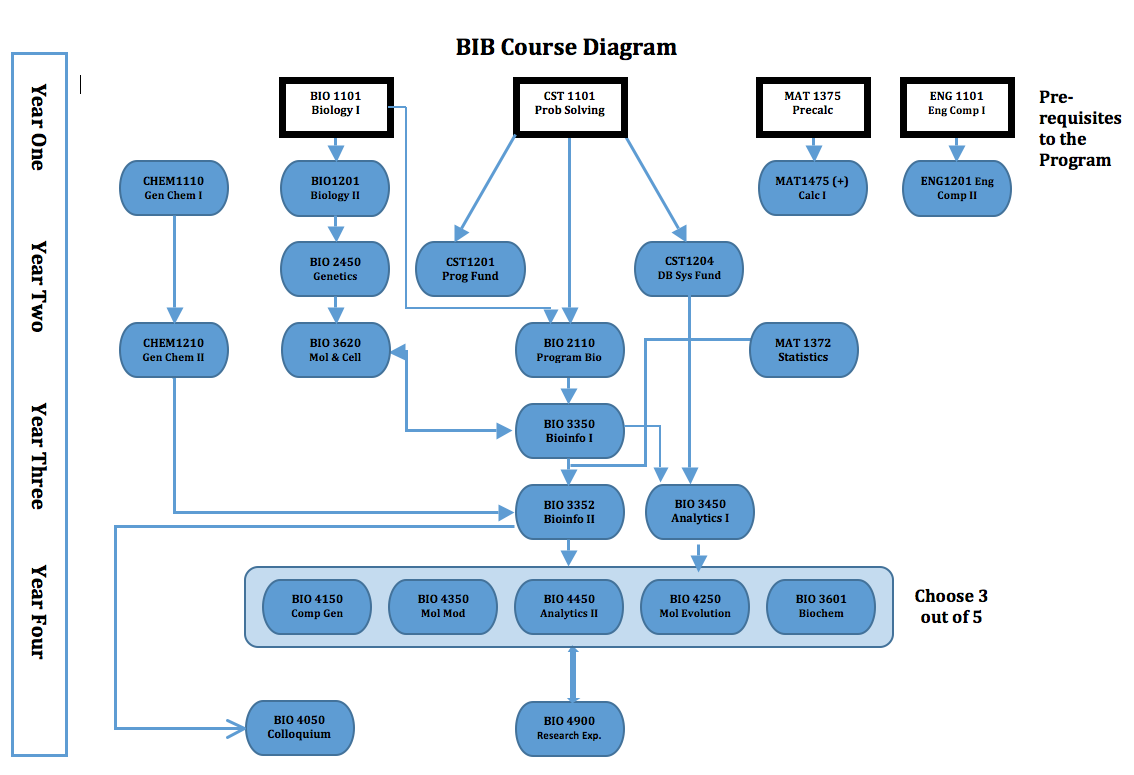 Department ApprovalProposal was approved at the biological sciences department meeting on October 4,2018. Minutes from the meeting are available upon request.Consultation with Affected DepartmentsThere are currently 4 courses within the Biomedical Informatics program that are being offered in other departments. MED2400 and MED4229 are elective courses within the new Big Data degree offered by the CST department. These courses are not being modified. The modification to BIO3350 is just modifying a pre-requisite of BIO 3620 to be either a pre or co-requisite. Below is a letter from Professor Candido who is from the Computer Science department and who is involved in both the Biomedical Engineering and Technology program and the Data Science programs.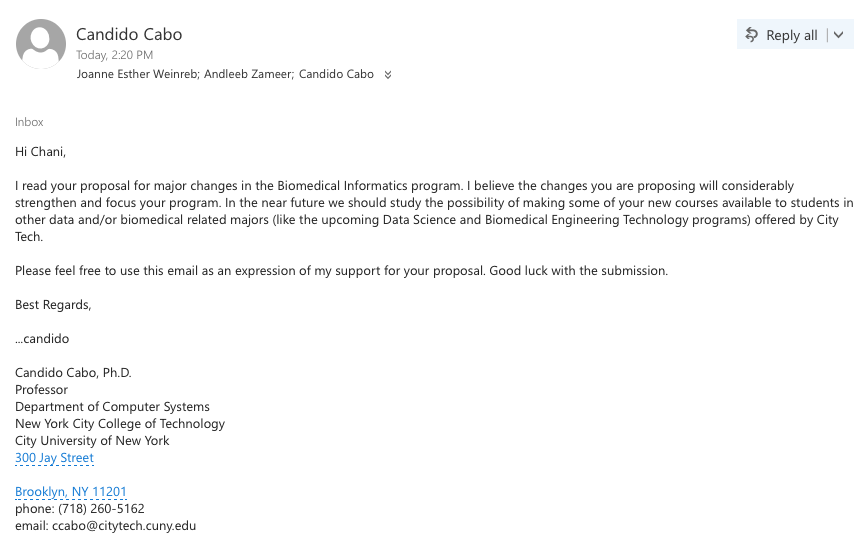 Programmatic Learning OutcomesGeneral Education Learning OutcomesEmploy scientific reasoning and logical thinking.Communicate in diverse settings and groups, using written, oral, and visual means.Demonstrate an understanding of professional and ethical responsibility.Acquire tools for lifelong learning – how to learn, how they learn, knowledge of resources.Discipline-Specific Learning Outcomes1Acquire competency in general biological sciences.Employ knowledge of the fundamentals of computer programming and databases.Use quantitative reasoning to apply statistical methods and mathematical modeling in the analysis of biomedical datasets.Demonstrate the ability to apply the process of science to develop problem-solving strategies, including hypothesis generation, evaluation of results, and formulation of potential applications.Demonstrate the ability to effectively communicate complex biomedical concepts within and across disciplinary boundaries. Apply fundamental biomedical informatics principles and methods within an area of practice. Brownell, S. E., Freeman, S., Wenderoth, M. P., & Crowe, A. J. (2014). BioCore Guide: A Tool for Interpreting the Core Concepts of Vision and Change for Biology Majors. CBE Life Sciences Education, 13(2), 200–211. http://doi.org/10.1187/cbe.13-12-0233Mapping Learning Outcomes and Concepts to CoursesYear by year suggested coursework** A student can use these 13 credits to complete the course work suggested for pre-med students. This would include Organic Chemistry 2 (5 credits), Physics 1 and 2 (10 credits). Additionally they can take Biochemistry as one of their specialization courses. Student SurveyWe conducted a survey to determine the students’ interest in the modifications that we are proposing. The students were asked to identify their interest in the program as being Bioinformatics, Medical Informatics or Biomedical Informatics. Additionally, we asked them to rate their interest in the four new courses that are being proposed. While we included the Artificial Intelligence and the Brain course in our survey, please note that it is available to our students as a pathways course and is not required by the program. We received 69 responses to our survey.  There was a high level of interest displayed for all four new courses. They identified their interest on a Likert-type scale from 1-10, with 1 indicating little to no interest and 10 a high level. The Biomedical Data Analytics I course is the only course that will be required in this proposed change. Biomedical Data Analytics II and Molecular Evolution and Phylogenetics are being offered as upper level elective courses.Biomedical Informatics was chosen by 36% of the students polled.  As we are proposing to remove the specific concentration we were glad to see that was the largest (albeit by a small margin) percentage. What follows are charts which break down the course preferences by program preference identified. First we will discuss the largest block of students, those who chose Biomedical Informatics as their program. They show an almost unanimous interest in the two Biomedical Data Analytics courses with an overall positive but more mixed result for Evolution. This correlates with our understanding of these students interest in the truly biomedical aspects of this field. These students would most likely choose the Biomedical Data Analytics II course as an upper level elective and may choose the Molecular Evolution class also.To further understand the next largest group of students we looked at the numbers of the students who chose Bioinformatics. The counts for all three courses are almost identical. There is a small group of students who are indicating a low level of interest in these courses. The only required course is the Biomedical Data Analytics I that introduces Medical Informatics concepts.  As the vast majority of these students showed strong interest in all three courses this indicates support for the modification to the program. We wanted to understand better the interest of the students who chose Medical Informatics as their interest in the proposed changes that would stress Biomedical Informatics. As expected they show a high level of interest in Biomedical Data Analytics I. The Biomedical Data Analytics II course shows the translational aspect of the proposed modification. In this course students will understand how the Bioinformatic data can be brought forward into the medical decision making process. The results show that only a very small percentage of students showed low interest. Their interest in Molecular Evolution, a pure Bioinformatics course, further shows support that this group still shows an interest in Biomedical Informatics.These results indicate to us an overall interest of our current base of students in the changes that we are proposing. A final promising note is that a number of students approached us after taking the survey inquiring as to whether they would be able to take some of the courses proposed. CHANCELLOR’S REPORT FORMSection AIII:  Changes in Degree Programs AIII.1. The following revisions are proposed for the Biological Sciences Department  Program:  Bachelor of Science in Biomedical InformaticsProgram Code:  Effective:   Spring 2020Establishment of a global core curriculum for the program with electives to reflect possible specializations within the field.SECTION 2: New course Proposal: Biomedical Data Analytics I (BIO3450)New York City College of Technology, CUNY CURRICULUM MODIFICATION PROPOSAL FORMThis form is used for all curriculum modification proposals. See the Proposal Classification Chart for information about what types of modifications are major or minor.  Completed proposals should be emailed to the Curriculum Committee chair.Please include all appropriate documentation as indicated in the Curriculum Modification Checklist.For each new course, please also complete the New Course Proposal and submit in this document.Please submit this document as a single .doc or .rtf format.  If some documents are unable to be converted to .doc, then please provide all documents archived into a single .zip file.ALL PROPOSAL CHECK LISTEXISTING PROGRAM MODIFICATION PROPOSALSNew York City College of Technology, CUNY NEW COURSE PROPOSAL FORMThis form is used for all new course proposals. Attach this to the Curriculum Modification Proposal Form and submit as one package as per instructions.  Use one New Course Proposal Form for each new course.Please include all appropriate documentation as indicated in the NEW COURSE PROPOSAL Combine all information into a single document that is included in the Curriculum Modification Form.NEW COURSE PROPOSAL CHECK LISTUse this checklist to ensure that all required documentation has been included.  You may wish to use this checklist as a table of contents within the new course proposal.LIBRARY RESOURCES & INFORMATION LITERACY: MAJOR CURRICULUM MODIFICATIONPlease complete for all major curriculum modifications. This information will assist the library in planning for new acquisitions; it will not affect curriculum proposals either positively or negatively.Consult with library faculty subject selectors (http://cityte.ch/dir) 3 weeks in advance.Course proposer: please complete boxes 1-4.  Library faculty subject selector: please complete box 5.General EducationDiscipline SpecificLecture ScheduleGrading PoliciesPlease bear in mind that this course is a 4-credit course.  Student performance on this course will be evaluated as follows:CHANCELLOR’S REPORT FORMNew course to be offered in the Biology departmentRationale: This course will give students an understanding of the healthcare environment, the many types of data generated and the basics of the tools needed to understand and analyze these data. Training in biomedical data analytics will enhance the student learning experience and make graduates more competitive for entry into industry or graduate school.SECTION 3: New course Proposal: Biomedical Data Analytics II (BIO 4450)New York City College of Technology, CUNY CURRICULUM MODIFICATION PROPOSAL FORMThis form is used for all curriculum modification proposals. See the Proposal Classification Chart for information about what types of modifications are major or minor.  Completed proposals should be emailed to the Curriculum Committee chair.Please include all appropriate documentation as indicated in the Curriculum Modification Checklist.For each new course, please also complete the New Course Proposal and submit in this document.Please submit this document as a single .doc or .rtf format.  If some documents are unable to be converted to .doc, then please provide all documents archived into a single .zip file.ALL PROPOSAL CHECK LISTEXISTING PROGRAM MODIFICATION PROPOSALSNew York City College of Technology, CUNY NEW COURSE PROPOSAL FORMThis form is used for all new course proposals. Attach this to the Curriculum Modification Proposal Form and submit as one package as per instructions.  Use one New Course Proposal Form for each new course.Please include all appropriate documentation as indicated in the NEW COURSE PROPOSAL Combine all information into a single document that is included in the Curriculum Modification Form.NEW COURSE PROPOSAL CHECK LISTUse this checklist to ensure that all required documentation has been included.  You may wish to use this checklist as a table of contents within the new course proposal.LIBRARY RESOURCES & INFORMATION LITERACY: MAJOR CURRICULUM MODIFICATIONPlease complete for all major curriculum modifications. This information will assist the library in planning for new acquisitions; it will not affect curriculum proposals either positively or negatively.Consult with library faculty subject selectors (http://cityte.ch/dir) 3 weeks in advance.Course proposer: please complete boxes 1-4.  Library faculty subject selector: please complete box 5.General EducationDiscipline SpecificLecture ScheduleGrading PoliciesPlease bear in mind that this course is a 4-credit course.  Student performance on this course will be evaluated as follows:CHANCELLOR’S REPORT FORMNew course to be offered in the Biology departmentRationale: This course is an upper level specialization course. It will give students the opportunity to further explore the application of data analytics techniques and deep learning to biomedical data. Advanced training in biomedical data analytics will enhance the student learning experience and make graduates more competitive for entry into industry or graduate school.SECTION 4: New course proposal: Molecular Evolution & Phylogenetics (BIO 4250)New York City College of Technology, CUNY CURRICULUM MODIFICATION PROPOSAL FORMThis form is used for all curriculum modification proposals. See the Proposal Classification Chart for information about what types of modifications are major or minor.  Completed proposals should be emailed to the Curriculum Committee chair.Please include all appropriate documentation as indicated in the Curriculum Modification Checklist.For each new course, please also complete the New Course Proposal and submit in this document.Please submit this document as a single .doc or .rtf format.  If some documents are unable to be converted to .doc, then please provide all documents archived into a single .zip file.ALL PROPOSAL CHECK LISTEXISTING PROGRAM MODIFICATION PROPOSALSNew York City College of Technology, CUNY NEW COURSE PROPOSAL FORMThis form is used for all new course proposals. Attach this to the Curriculum Modification Proposal Form and submit as one package as per instructions.  Use one New Course Proposal Form for each new course.Please include all appropriate documentation as indicated in the NEW COURSE PROPOSAL Combine all information into a single document that is included in the Curriculum Modification Form.NEW COURSE PROPOSAL CHECK LISTUse this checklist to ensure that all required documentation has been included.  You may wish to use this checklist as a table of contents within the new course proposal.Extended Course DescriptionBIO4250 is a 3-credit course intended to introduce students to how molecular phylogenies can be used to test a variety of evolutionary hypotheses. The course begins with a review of foundational genetic and evolutionary principles. These topics are followed by several chapters on molecular phylogenetics, hypothesis testing, and methods of statistical analysis. One major goal of the course is to provide students with an understanding of the field of molecular evolution without the use of complex equations and calculations. Blackboard will be used heavily in this course.  Grading PolicyThe grade for this course will be based on weekly participation, four exams, individual case studies, and a short presentation on recent research in molecular evolution and phylogenetics. Exams will be a combination of multiple choice, short answer, true/false, and fill-in-the-blank. Following each chapter in the textbook there will be two case studies. Students are expected to carefully read through the case studies at home or in class (time permitting) and submit carefully written answers to one of the two questions presented. Answers to case study questions are to be submitted through Blackboard. If time permits, there will be periodic class discussions of the material each week. Each student will be required to find and present a recent article (<5 years old) related to the field of molecular evolution and phylogenetics. The City Tech library is an excellent resource to help you search for a relevant article. Some specific journals to search include the following: Molecular Ecology, Molecular Ecology Resources, Molecular Phylogenetics and Evolution, Molecular Biology and Evolution, Systematic Biology, Biological Journal of the Linnean Society, Journal of Heredity, Proceedings of the Royal Society of London B. Each student is required to email the potential paper to the instructor for approval prior to beginning the assignment. Presentations should be ~15 min in length and include an overview of the primary question(s) of interest, a brief overview of the methods the researchers used to address their questions/hypotheses, the major findings of the study, and conclusions, limitations, and future directions. Student performance on this course will be evaluated as follows:Attendance PolicyAlthough City Tech and CUNY do not have a formal attendance policy, attendance and participation in this course is necessary to obtain a passing grade. Missing class means missing the lecture, which means that students will not be able to discuss topics in class and will likely not perform as well on exams.  Academic IntegrityCity Tech and CUNY have strict policies regarding academic integrity, cheating and plagiarism. Cheating can be defined as giving, receiving, using, or attempting to use unauthorized study materials for exams or other assignments. Punishment for cheating/plagiarism is at the discretion of the instructor, and can range anywhere from receiving a zero for the assignment or exam to receiving a zero for the entire course and possibly expulsion from the college. Disciplinary actions are usually undertaken with consultation from the Department Chair and Dean. Violations should also be reported to the City Tech Academic Integrity Committee.Plagiarism can be defined as portraying someone else’s ideas as your own without proper acknowledgement. An example of plagiarism would be copying or paraphrasing text from a published research article for your own report without the appropriate citations. Students can also plagiarize other student’s work and even their own previous reports (e.g., reports submitted for credit in other classes or at other institutions)! Plagiarism is a serious offense that is not taken lightly by CUNY or New York State. Be careful!College Statement on Academic IntegrityStudents and all others who work with information, ideas, texts, images, music, inventions, and other intellectual property owe their audience and sources accuracy and honesty in using, crediting, and citing sources. As a community of intellectual and professional workers, the College recognizes its responsibility for providing instruction in information literacy and academic integrity, offering models of good practice, and responding vigilantly and appropriately to infractions of academic integrity. Accordingly, academic dishonesty is prohibited in The City University of New York and at New York City College of Technology and is punishable by penalties, including failing grades, suspension, and expulsion.     Course Need and JustificationThis course will serve as an upper level elective within the Biomedical Informatics program. Although the department currently offers several related courses (e.g. Genetics, Evolution, Bioinformatics I and II), the proposed course differs in several important ways. First, the course will be an upper level elective for students after they have taken a second year general Evolution course (BIO2250). A large portion of the course will focus on basic molecular evolutionary principles and concepts, significantly expanding on the topics covered in BIO2250 and including more computational/bioinformatics examples and exercises. The proposed course will also fill a much-needed gap for training students in basic molecular phylogenetics research. Phylogenetic trees inferred from molecular sequences are now used in some capacity for almost all fields of biology. Unfortunately, these topics are covered at a very basic/rudimentary level in the current course offerings. This shortcoming has progressed through to student internships, many of which use evolutionary trees. This course will remedy the situation by providing students with a comprehensive introduction to both the theory behind evolutionary trees and also expose them to some of the common computational methods used to infer trees. The course will most likely be offered once per year with an initial cap of 16 students.Weekly Schedule All readings are from “An Introduction to Molecular Evolution and Phylogenetics” by Bromham, L. Grading Rubric for Student PresentationsDiscipline SpecificGeneral EducationLIBRARY RESOURCES & INFORMATION LITERACY: MAJOR CURRICULUM MODIFICATIONPlease complete for all major curriculum modifications. This information will assist the library in planning for new courses/programs. Consult with your library faculty subject specialist (http://cityte.ch/dir) 3 weeks before the proposal deadline.Course proposer: please complete boxes 1-4.  Library faculty subject specialist: please complete box 5.CHANCELLOR’S REPORT FORMNew course to be offered in the Biology departmentRationale: BIO4450 will be an upper-level elective for students in the Biomedical Informatics program. Importantly, the course will fill a gap in student knowledge regarding the creation, interpretation, and use of molecular phylogenies in biological and bioinformatics research. This course will enable students to synthesize knowledge acquired in both lower-level biology courses and foundational bioinformatics courses. Training in computational evolutionary biology will enhance the student learning experience and make graduates more competitive for entry into industry or graduate school. SECTION 5: New course Proposal: Artificial Intelligence and the Brain (BIO 1020)New York City College of Technology, CUNY CURRICULUM MODIFICATION PROPOSAL FORMThis form is used for all curriculum modification proposals. See the Proposal Classification Chart for information about what types of modifications are major or minor.  Completed proposals should be emailed to the Curriculum Committee chair.Please include all appropriate documentation as indicated in the Curriculum Modification Checklist.For each new course, please also complete the New Course Proposal and submit in this document.Please submit this document as a single .doc or .rtf format.  If some documents are unable to be converted to .doc, then please provide all documents archived into a single .zip file.ALL PROPOSAL CHECK LISTEXISTING PROGRAM MODIFICATION PROPOSALSNew York City College of Technology, CUNY NEW COURSE PROPOSAL FORMThis form is used for all new course proposals. Attach this to the Curriculum Modification Proposal Form and submit as one package as per instructions.  Use one New Course Proposal Form for each new course.Please include all appropriate documentation as indicated in the NEW COURSE PROPOSAL Combine all information into a single document that is included in the Curriculum Modification Form.NEW COURSE PROPOSAL CHECK LISTUse this checklist to ensure that all required documentation has been included.  You may wish to use this checklist as a table of contents within the new course proposal.LIBRARY RESOURCES & INFORMATION LITERACY: MAJOR CURRICULUM MODIFICATIONPlease complete for all major curriculum modifications. This information will assist the library in planning for new courses/programs. Consult with your library faculty subject specialist (http://cityte.ch/dir) 3 weeks before the proposal deadline. Course proposer: please complete boxes 1-4.  Library faculty subject specialist: please complete box 5.Detailed Course Description and RationaleThis is a 3-credit general education course in the Life and Physical Sciences area. It includes an integrated lecture and lab. The course explores basic biology of the human brain and how it is related to the biologically inspired and pervasive field of artificial intelligence, AI. It covers fundamentals of neuroscience and AI history, current advances, methods, applications, ethical issues and potential developments in society and sciences. Students use online tools that do not require advanced math or programming. The brain-AI study is focused on learning, prediction and adaptation. All the concepts and techniques taught in this course use computer and online-based resources. Assignments will be given periodically, and regular and active participation in discussions is required. Blackboard is used extensively throughout the course.General Education Learning OutcomesThe Common Core Life and Physical Sciences Learning OutcomesCourse-based Learning OutcomesIntegrated Lecture and Lab ScheduleGrading PoliciesPlease bear in mind that this course is a 3-credit course.  Student performance on this course will be evaluated as follows:Recommended Instructional MaterialsTextbook: Russell, Stuart J., and Peter Norvig. Artificial intelligence: a modern approach. Pearson Education Limited, 2016.The labs are using online resources (The Mind Project, DNA from the Beginning and others) http://www.mind.ilstu.edu/curriculum/list.php?sortBy=categoryhttp://www.dnaftb.org/BibliographyNilsson, Nils J. The quest for artificial intelligence. Cambridge University Press, 2009. Kurzweil, Ray. How to create a mind: The secret of human thought revealed. Penguin, 2013. Russell, Stuart J., and Peter Norvig. Artificial intelligence: a modern approach. Pearson Education Limited, 2016.Domingos, Pedro. The master algorithm: How the quest for the ultimate learning machine will remake our world. Basic Books, 2015.Hawkins, Jeff, and Sandra Blakeslee. On intelligence: How a new understanding of the brain will lead to the creation of truly intelligent machines. Macmillan, 2007.Bostrom, Nick. Superintelligence. Dunod, 2017.Banich, Marie T., and Rebecca J. Compton. Cognitive neuroscience. Cambridge University Press, 2018.Course Needs AssessmentDeveloping a new introductory general education course that explores the human brain biology in the context of the artificial intelligence methods and applications will provide an important and much needed educational opportunity to our students, both in the Biomedical Informatics Program in the Biology Department and in other programs at City Tech.- Target Students who will take this course: In addition to the students in the Biomedical Informatics program, other City Tech students can also take this course in order to fulfill the General Education common core requirement or as a General Education elective. Initial anticipated enrollment is 20 students per semester, starting in the Spring 2020. - No additional physical resources are required.- There are no other general education courses, both within and outside of the department, focused on the AI-brain comparison. The Department of Biological Sciences has full time faculty qualified to teach this course, particularly the instructors who are currently teaching Biolmedical Informatics required courses.Course DesignThis is a 3-credit General Education course in the Life and Physical Sciences area. It can be taken to fulfill the General Education requirement or as a General Education elective. It will be offered as an integrated lecture and lab. Anticipated pedagogical strategies and instructional design include group work for the lab activities, team projects and presentations, lectures, discussions and online assignments. The course is designed to be partially online. Online resources are particularly important for the subject. Students will acquire much needed skills working online, both individually and in groups. Consultations with Other Departments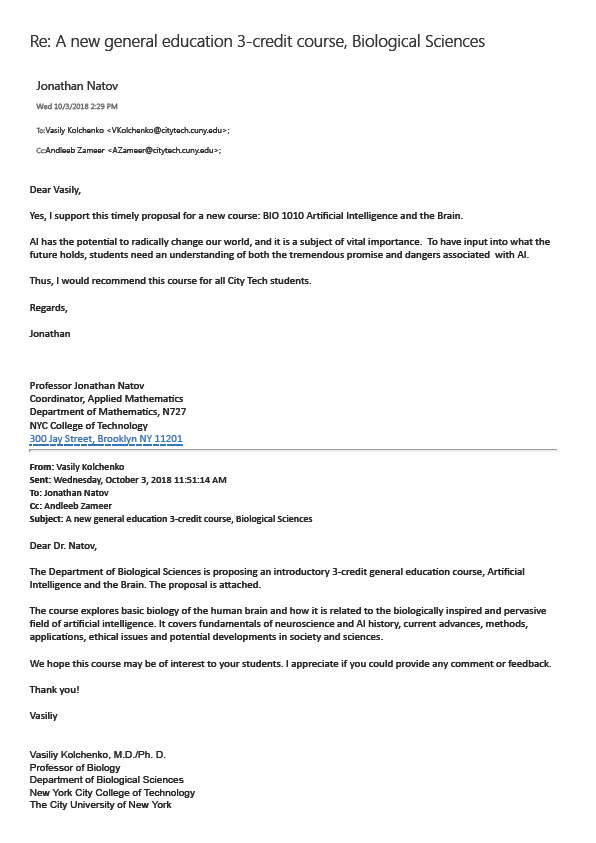 CHANCELLOR’S REPORT FORMNew courses to be offered in the Biology departmentRationale: Developing a new introductory general education course that explores the human brain biology in the context of the artificial intelligence methods and applications will provide an important and much needed educational opportunity to our students, both in the Biomedical Informatics Program in the Biology Department and in other programs at City Tech. Intend to submit as a Pathways Life and Physical Sciences course.CUNY Common Core 
Course Submission Form Instructions: All courses submitted for the Common Core must be liberal arts courses. Courses may be submitted for only one area of the Common Core. All courses must be 3 credits/3 contact hours unless the college is seeking a waiver for another type of Math or Science course that meets major requirements. Colleges may submit courses to the Course Review Committee at any time. Courses must also receive local campus governance approval for inclusion in the Common Core.SECTION 6: Course modification proposal: Computational Genomics (BIO4150)Change course number from BIO 3354 to BIO 4150 to more accurately reflect that this course will be taken as a senior student.Computational Genomics (BIO4150) to become a 4cr (instead of 3cr) course.Currently as 3 cl hrs, 0 lab hrs, 3 cr
Will change to 3 cl hrs, 3 lab hrs, 4 cr
JustificationBIO4150 has currently been structured as a 3hr lecture, with a very short (30-40min/week) lab component induced by the instructors during the classroom meetings. This lab component is organized around Galaxy, an online Bioinformatics toolbox (https://galaxyproject.org/) that is easy to use and does not require prior programming knowledge. The course coordinator chose this online toolbox for the lab component, because of the limited programming experience of the BIB students. Although Galaxy is an easy solution for performing basic computational genomics analyses, it does not reflect the realistic needs of a computational genomics scientist that we aim to educate in order to become competitive in the job market. These needs could be met by offering our students hands-on practice in command-line (R-based or UNIX-based) tools that are extremely popular in the field of computational genomics, such as bedtools, samtools, fastqc, bwa, bowtie, and more.With the addition of the Programming for Biologists course (BIO 2110) to the BIB curriculum, as well as with the course syllabi updates (BIO3350 and BIO3352), the new cohorts of BIB students will reach BIO4150 with an advanced programming skillset. The preparedness of these students would allow us to implement a more demanding, yet realistic, lab component that would equip them with the necessary knowledge and classroom-level expertise to meet the requirements of an outside computational genomics setting (e.g., internship projects, bioinformatics positions).Adding a 3hr lab component to BIO4150 will allow us to: (1) link lecture concepts to practical applications, (2) enhance hands-on practice in command-line tools that are the backbone of any computational analysis.BIO 4150: Computational Genomics syllabusCHANCELLOR’S REPORT FORMSection AV:  Changes in Existing CoursesAV.1 Changes to be offered in the Biology departmentBIO 4150 Computational GenomicsRationale:  The modifications being proposed adds a lab component that will equip the students with the necessary knowledge and classroom-level expertise to meet the requirements of an outside computational genomics setting.SECTION 7: Course modification proposal: Molecular Modeling of Biological Molecules (BIO 4350)We are proposing three modifications to the current course:Change course number from BIO 3356 to BIO 4350 to more accurately reflect that this course will be taken as a senior student. Modifying the name of the course to better describe the contents Molecular Modeling in Biology to Molecular Modeling of Biological Molecules. Increase number of credits of the course to 4 credits from 3 credits. It is currently as 3 class hrs, 0 lab hrs, 3 credits and it will change to 3 class hrs, 3 lab hrs, 4 credits
JustificationBecause of the type of the material covered, namely modeling of molecules, the instructors have had to make use of the 3h allocated hours as a 2h theory and lecture and 1h of practical exercises. Students learn the use of two state-of-the-art tools that provide the necessary foundation to perform basic modeling and analyses tasks, Visual Molecular Dynamics and Modeller. However, because of the limited allocated time, students are only learning the most basics concepts and do not get a chance to learn about advanced use of those tools as they are used in the field of molecular modeling. The upgrade of the BIB curriculum with the addition of a programming course: BIO 2110, and the update of BIO3350 and BIO3352 course syllabi, is going to provide BIB students with advanced programming skills that will be beneficial for their future in the field. Those new skillsets will prepare students for more demanding and realistic upper level classes that will prepare them for their internship and future bioinformatics positions.Therefore, students will significantly benefit from adding a 3hr lab component of BIO4350 as it will allow them to: (1) enhance hands-on practice in commonly used tools, (2) provide more room for detailed lectures, allowing to link theory to practical applications.BIO 4350: Molecular Modeling of Biological molecules SyllabusCHANCELLOR’S REPORT FORMSection AV:  Changes in Existing CoursesAV.1 Changes to be offered in the Biology departmentBIO 4350 Molecular Modeling of Biological Molecules.Rationale:  The modifications being proposed adds a lab component that will provide the BIB students with advanced programming skills that will be beneficial for their future in the field. Those new skillsets will prepare students for more demanding and realistic upper level classes that will prepare them for their internship and future bioinformatics positions.SECTION 8: Course modification proposal: Programming for Biologists (BIO2110)Replace Introduction to Biomedical Informatics (BIO2000) from being a pre-requisite and replace it with the courses which had been pre-requisites for BIO2000: BIO1101 and CST1101.JustificationBIO2000 is no longer a required course in the program. The pre-requisites for BIO2000 had been BIO 1101 and CST 1101. These will now serve as pre-requisites to this course. Section AV:  CHANCELLOR’S REPORT FORMChanges in Existing CoursesAV.1 Changes to be offered in the Biology departmentBIO2110 Programming for BiologistsRationale:  BIO2000 is no longer a required course in the program. The pre-requisites for BIO2000 had been BIO 1101 and CST 1101which will now serve as pre-requisites to this course. SECTION 9: Course modification proposal: Bioinformatics I (BIO3350)Change Molecular and Cellular Biology (BIO3620) from being a pre-requisite to be Pre- or corequisite to Bioinformatics I (BIO3350).JustificationThe coursework covered in Molecular and Cellular Biology (BIO3620) reinforces the learning objectives in BIO3350. As such Molecular and Cellular Biology (BIO3620) can function as pre or corequisite to BIO3350. Additionally, the modifications being proposed will allow the students to complete coursework for graduation one semester earlier. This will especially help transfer students who come in with many of the non-program related courses completed. Section AV:  CHANCELLOR’S REPORT FORMChanges in Existing CoursesAV.1 Changes to be offered in the Biology departmentBIO3350 Bioinformatics IRationale:  The coursework covered in Molecular and Cellular Biology (BIO3620) reinforces the learning objectives in BIO3350. As such Molecular and Cellular Biology (BIO3620) can function as pre or corequisite to BIO3350. Additionally, the modifications being proposed will allow the students to complete coursework for graduation one semester earlier. This will especially help transfer students who come in with many of the non-program related courses completed.SECTION 10: Course modification proposal: Biomedical Informatics Colloquium (BIO 4050)The course description for the Colloquium class is being modified to allow for a seminar based course.From:	A seminar-based course that exposes students to current research topics in the fields of Bioinformatics and Medical Informatics. Weekly presentations by invited speakers and/or faculty introduce students to the broad diversity of research areas in both fields, and engages them in critical thinking and writing. Online lectures and reading activities may also be given periodically. This course is only offered once per year.To:	A seminar-based course that exposes students to current research topics in the field of Bioinformatics (broadly defined). Course structure can include presentations by invited speakers and/or student-led discussions of recent peer-reviewed research papers (<5 years old). This course is only offered once per year.JustificationThe BIB Colloquium course, as currently offered, is based solely on external or internal speakers presenting recent research in the field of Biomedical Informatics. Although this provides students with excellent exposure to current research in the field, it can be very challenging for faculty to locate ~13 speakers each time the course is offered. The proposed modification to the course description will encompass both invited seminars and discussions of recent peer-reviewed research papers. Thus, in-class discussions of papers can be implemented in weeks where no external speaker is scheduled. Additionally, the pre-requisites were changed to pre or co- requisites to allow the students greater flexibility in taking the course.CHANCELLOR’S REPORT FORMChanges in Existing CoursesAV.1 Changes to be offered in the Biology departmentBIO4050 Biomedical Informatics ColloquiumRationale:  The BIB Colloquium course, as currently offered, is based solely on external or internal speakers presenting recent research in the field of Biomedical Informatics. Although this provides students with excellent exposure to current research in the field, it can be very challenging for faculty to locate ~13 speakers each time the course is offered. The proposed modification to the course description will encompass both invited seminars and discussions of recent peer-reviewed research papers. Thus, in-class discussions of papers can be implemented in weeks where no external speaker is scheduled.SECTION 11: Course modification proposal: Internship/Research in Biomedical Informatics (BIO 4900)We are changing the course number and the pre-requisites to the Internship course.Current course number: MED 3910New course number: BIO 4900Current pre-requisites: BIO 3352 or MED 4229New pre-requisites: BIO3352 and BIO3450Rationale:   The new course number being proposed will more accurately reflect that this is a capstone project. The modified pre-requisites will allow it to better fit into the new layout of classes.CHANCELLOR’S REPORT FORMChanges in Existing CoursesAV.1 Changes to be offered in the Biology departmentBIO 4900 Internship/Research in Biomedical InformaticsRationale:  The new course number being proposed will more accurately reflect that this is a capstone project. The modified prerequisites reflect the modification to the required courses.SECTION 12: New Course Proposal: Independent Research in Biomedical Informatics: Information Literacy (BIO 4910)                                                               New York City College of Technology, CUNY CURRICULUM MODIFICATION PROPOSAL FORMThis form is used for all curriculum modification proposals. See the Proposal Classification Chart for information about what types of modifications are major or minor.  Completed proposals should be emailed to the Curriculum Committee chair.Please include all appropriate documentation as indicated in the Curriculum Modification Checklist.For each new course, please also complete the New Course Proposal and submit in this document.ALL PROPOSAL CHECK LISTEXISTING PROGRAM MODIFICATION PROPOSALSNEW COURSE PROPOSAL FORMThis form is used for all new course proposals. Attach this to the Curriculum Modification Proposal Form and submit as one package as per instructions.  Use one New Course Proposal Form for each new course.Please include all appropriate documentation as indicated in the NEW COURSE PROPOSAL Combine all information into a single document that is included in the Curriculum Modification Form.NEW COURSE PROPOSAL CHECK LISTUse this checklist to ensure that all required documentation has been included.  You may wish to use this checklist as a table of contents within the new course proposal.LIBRARY RESOURCES & INFORMATION LITERACY: MAJOR CURRICULUM MODIFICATIONConsult with library faculty subject selectors (http://cityte.ch/dir) 3 weeks in advance when planning course proposals to ensure enough time to allocate budgets if materials need to be purchased.Course proposer: please complete boxes 1-4.  Library faculty subject selector: please complete box 5.CHANCELLOR’S REPORT FORMNew course to be offered in the Biology departmentRationale: Students have difficulty in obtaining external internships due to GPA considerations and competition. While the external Internship is preferred, an alternative means of having students follow a similar routine within the confines of the College will enable students to proceed with their degree requirements.SECTION 13: New course Proposal: Independent Research Study in Biomedical Informatics: Guided Research (BIO4920)CURRICULUM MODIFICATION PROPOSAL FORMThis form is used for all curriculum modification proposals. See the Proposal Classification Chart for information about what types of modifications are major or minor.  Completed proposals should be emailed to the Curriculum Committee chair.Please include all appropriate documentation as indicated in the Curriculum Modification Checklist.For each new course, please also complete the New Course Proposal and submit in this document.Please submit this document as a single .doc or .rtf format.  If some documents are unable to be converted to .doc, then please provide all documents archived into a single .zip file.ALL PROPOSAL CHECK LISTEXISTING PROGRAM MODIFICATION PROPOSALSNew York City College of Technology, CUNY NEW COURSE PROPOSAL FORMThis form is used for all new course proposals. Attach this to the Curriculum Modification Proposal Form and submit as one package as per instructions.  Use one New Course Proposal Form for each new course.Please include all appropriate documentation as indicated in the NEW COURSE PROPOSAL Combine all information into a single document that is included in the Curriculum Modification Form.NEW COURSE PROPOSAL CHECK LISTUse this checklist to ensure that all required documentation has been included.  You may wish to use this checklist as a table of contents within the new course proposal.LIBRARY RESOURCES & INFORMATION LITERACY: MAJOR CURRICULUM MODIFICATIONConsult with library faculty subject selectors (http://cityte.ch/dir) 3 weeks in advance when planning course proposals to ensure enough time to allocate budgets if materials need to be purchased.Course proposer: please complete boxes 1-4.  Library faculty subject selector: please complete box 5.CHANCELLOR’S REPORT FORMNew course to be offered in the Biology departmentRationale: Students have difficulty in obtaining external internships due to GPA considerations and competition. While the external Internship is preferred, an alternative means of having students follow a similar routine within the confines of the College will enable students to proceed with their degree requirements.SectionDescriptionPage1Curriculum Modification Proposal Form3Brief Description of Proposal5Rationale for the Proposal5Proposed Biomedical Informatics Curriculum8Diagram of the program11Deparment Approval12Consultation with Affected Departments12Programmatic Learning Outcomes13Year by year suggested coursework15Student Survey17Chancellor’s Report Form202New course proposal: Biomedical Data Analytics I273New course proposal: Biomedical Data Analytics II404New course proposal: Molecular Evolution and Phylogenetics545New course proposal: Artificial Intelligence and the Brain686Course modification proposal: Computational Genomics967Course modification proposal: Molecular Modeling of Biological Molecules1008Course modification proposal: Programming for Biologists1059Course modification proposal: Bioinformatics I10710Course modification proposal: Biomedical Informatics Colloquium10911Course modification proposal: Internship/Research in Biomedical Informatics11212New course proposal: Independent Research Study in Biomedical Informatics: Information Literacy11413New course proposal: Independent Research Study in Biomedical Informatics: Guided Research123Title of ProposalBiomedical Informatics Program Curriculum ChangesDateSeptember 28, 2018Major or MinorMajorProposer’s NameProf. Joanne Weinreb and the BIB Program CommitteeDepartmentBiological Sciences DepartmentDate of Departmental Meeting in which proposal was approvedOctober 4, 2018 Department Chair NameProf. Andleeb ZameerDepartment Chair Signature and Date  10/8/18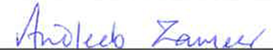 Academic Dean NameDean Justin Vazquez-PoritzAcademic Dean Signature and Date 10/8/18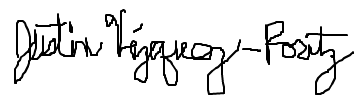 Brief Description of Proposal(Describe the modifications contained within this proposal in a succinct summary.  More detailed content will be provided in the proposal body.We are proposing major changes to the Biomedical Informatics program. Modifications include changes to the list of required program-specific core courses and the list of upper level specialization electives; the number of credits for some courses; prerequisites for one course; the establishment of six new courses and revising the content of one course to address gaps in the modified sequence of courses; and update the internship course to streamline students’ culminating experience.Brief Rationale for Proposal(Provide a concise summary of why this proposed change is important to the department.  More detailed content will be provided in the proposal body).  These modifications will strengthen the core curriculum and rationalize the sequence of courses in line with program objectives.  New and revised courses should give students a firmer foundation for advanced study. The current Internship course will be reorganized to explicitly include, as one of the options, advanced research experience with program faculty, thereby addressing current issues and adding needed flexibility. Modifying the prerequisites for one course and changing the credit count for two courses should bring them in line with their respective course learning outcomes and syllabi.Proposal HistoryNew submissionCompleted CURRICULUM MODIFICATION FORM including:Brief description of proposalxRationale for proposalxDate of department meeting approving the modificationxChair’s SignaturexDean’s SignaturexEvidence of consultation with affected departmentsList of the programs that use this course as required or elective, and courses that use this as a prerequisite.xDocumentation of Advisory Commission views (if applicable).Completed Chancellor’s Report Form.xDocumentation indicating core curriculum requirements have been met for new programs/options or program changes. Detailed rationale for each modification (this includes minor modifications)General Education Common Core42 creditsRequired BIB Core62 creditsBIB Specialization courses11-12 creditsSuggested Electives 4-5 creditsTOTAL120 creditsRequired Common Core (12 credits)Required Common Core (12 credits)Required Common Core (12 credits)English Composition 1ENG 11013English Composition 2ENG 11213Quantitative ReasoningAny3Life & Physical SciencesAny3Flexible Common Core (18 credits)Flexible Common Core (18 credits)Flexible Common Core (18 credits)World Cultures & Global IssuesAny3US Experiences in its DiversityAny3Creative ExpressionAny3Individual and SocietyAny3Scientific WorldAny3Additional Flex Core CourseAny3College Option (12 credits)College Option (12 credits)College Option (12 credits)Speech/Oral CommunicationAny3Interdisciplinary CourseAny3Additional LA Course IAny3Additional LA Course IIAny3Biomolecular Sciences Courses (24 credits)Biomolecular Sciences Courses (24 credits)Biomolecular Sciences Courses (24 credits)BIO 1101Biology I4BIO 1201 or BIO 1201IDBiology II (ID section recommended)4CHEM 1110General Chemistry I4CHEM  1210General Chemistry II4BIO 2450Genetics4BIO 3620Molecular and Cell Biology4Computation Courses (20 credits)Computation Courses (20 credits)Computation Courses (20 credits)CST 1101Problem Solving with Computer Programming3CST 1201 Programming Fundamentals3CST 1204Database Systems Fundamentals3BIO 2110Programming for Biologists4MAT 1475Calculus I4MAT 1372Statistics with Probability3Biomedical Informatics Core Courses (13 credits)Biomedical Informatics Core Courses (13 credits)Biomedical Informatics Core Courses (13 credits)BIO 3350Bioinformatics I4BIO 3352Bioinformatics II4BIO 3450Biomedical Data Analytics I4BIO 4050Colloquium1Internship/Research in Biomedical Informatics (5 credits)Internship/Research in Biomedical Informatics (5 credits)Internship/Research in Biomedical Informatics (5 credits)BIO 4900 ORBIO 4910 ANDBIO 4920Internship/Research in Biomedical Informatics Independent Research Study; Information LiteracyIndependent Research Study; Guided Research523Biomedical Informatics Specialization Courses (choose at least 3 courses)Biomedical Informatics Specialization Courses (choose at least 3 courses)Biomedical Informatics Specialization Courses (choose at least 3 courses)BIO 4150Computational Genomics4BIO 4350Molecular Modeling of Biological Molecules4BIO 4450Biomedical Data Analytics II4BIO 3601Biochemistry4BIO 4250Molecular Evolution & Phylogenetics3Suggested Courses for Free Electives to bring the total credits up to 120Suggested Courses for Free Electives to bring the total credits up to 120Suggested Courses for Free Electives to bring the total credits up to 120BIO 1020Artificial Intelligence and the Brain3BIO 2250Evolution3BIO 2311Anatomy & Physiology I4BIO 2312Anatomy & Physiology II4BIO 3302Microbiology4CST 2309Web Programming I3CST 2409Web Programming II3CST 3504Database Design3CHEM 2223Organic Chemistry I5CHEM 2323Organic Chemistry II5HSA 3510Health Services Management 13MAT 1575Calculus II4MAT 2440Discrete Structures and Algorithms I3MAT 2540Discrete Structures and Algorithms II3MED 2400Medical Informatics Fundamentals3MED 4229Healthcare Databases3PHYS 1441General Physics I: Calculus Based5PHYS 1442General Physics II: Calculus Based5PHIL 2203 or PHIL2203IDHealth Care Ethics 3CourseabcdfghijBIO1101xxxxxBIO1201xxxxxBIO2110xxxxxxxBIO2250xxxxxxBIO2450xxxxxxBIO3620xxxxxxxxBIO3450xxxxxxxBIO3350xxxxxxxxBIO3352xxxxxxxxBIO3601xxxxxBIO4050xxxxxxxxBIO4150xxxxxxxxBIO4250xxxxxxxBIO4350xxxxxxxxBIO4450xxxxxxxxBIO4900xxxxxxxxCHEM1110xxxxCHEM1210xxxxMAT1475xxxMAT1372xxxCST 1101xxxCST1201xxxCST1204xxxCommon corexxxxYear 1Undeclared majorCreditsDouble Duty/ NotesTERM 1ENG 1101English Comp I3MAT 1375Precalculus4 Math & QuantBIO 1101Biology 14Life & Physical SciencesAnyUS Experience in its Diversity3Total Credits14 TERM  2BIO 1201Biology II4ENG 1121 English Comp II3CHEM1110General Chemistry l4Scientific WorldAnySpeech and Oral Communication3CST 1101Programming Fundamentals I3Total Credits17YEAR 1 TOTAL Accumulated Degree Credits:YEAR 1 TOTAL Accumulated Degree Credits:31The student maintains a 2.5 GPA or higher - they enter the programThe student maintains a 2.5 GPA or higher - they enter the programThe student maintains a 2.5 GPA or higher - they enter the programThe student maintains a 2.5 GPA or higher - they enter the programYEAR 2                                                          Biomedical Informatics MajorYEAR 2                                                          Biomedical Informatics MajorYEAR 2                                                          Biomedical Informatics MajorTERM 3BIO 2450Genetics4CST1201 Programming Fundamentals3MAT 1475Calculus 14One additional Flex CoreAnyCreative Expression3Total Credits14TERM 4: BIO 3620 Molecular and Cellular Biology4BIO 2110Programming for Biologists4CHEM1210General Chemistry 24LASANYIndividual & Society3Total Credits15YEAR 2 TOTAL Accumulated Degree Credits:YEAR 2 TOTAL Accumulated Degree Credits:60TERM 5: BIO 3350Bioinformatics I4CHEM 2223Organic Chemistry 15Upper LASCST 1204Database Systems Fundamentals3MAT 1372Statistics3Special section Total Credits15TERM 6:  BIO 3352Bioinformatics II4BIO 3450Biomedical Data Analytics I4ANYWorld Cultures3ANY **Electives4Total Credits15YEAR 3 TOTAL Accumulated Degree Credits:YEAR 3 TOTAL Accumulated Degree Credits:90TERM 7: Choose 3 of 5Specialization course4Choose 3 of 5Specialization course4Choose 3 of 5Specialization course4BIO 4050Colloquium1ANY Interdisciplinary3Total Credits16TERM 8BIO 4900Internship5Finish up electives **9Total Credits14YEAR 4 TOTAL Accumulated Degree Credits:YEAR 4 TOTAL Accumulated Degree Credits:120GRADUATIONCourseBiomedical Data Analytics I (BIO3450)Biomedical Data Analytics II (BIO4450)Molecular Evolution & Phylogenetics (BIO4250)Artificial Intelligence and the Brain(BIO 1020)Average score7.77.26.28.2FROM:TO:REQUIRED COURSES IN THE MAJOR 	   	       CreditsGeneral Education Common Core:                                  42 credits I – Required Core 1  (4 courses, 12 credits)English Composition (2 courses, 6 credits)ENG 1101 	English Composition I			3ENG 1121	English Composition II			3Mathematical and Quantitative Reasoning1,2 		3Life and Physical Sciences 1,2 				3II – Flexible Core (6 courses, 18 credits) From the list of approved courses, select one course from each of the following areas; no more than two courses may be selected from any discipline.World Cultures and Global Issues			3US Experience in its Diversity				3Creative Expression					3Individual and Society				3Scientific World1					3One additional course from any Flexible Core area1	3III - College Option requirement (12-13 credits)One course in speech/ oral communication                      3One interdisciplinary liberal arts and sciences course1	3Two additional liberal arts courses1,3  to reach a minimum total of 42 credits in general education. In meeting their general education requirements overall, students must take at least one advanced liberal arts course1,3 or two sequential courses in a foreign language.		                                                                                                  6                             Writing Intensive RequirementStudents at New York City College of Technology must complete two courses designated WI for the associate level, one from GenEd and one from the major; and two additional courses designated WI for the baccalaureate level, one from GenEd and one from the major.PROGRAM-SPECIFIC DEGREE REQUIREMENTS 70-75 CREDITS	Biomedical Informatics Core                                                  37-38Biological Sciences and Molecular Informatics		   12BIO 1101	Biology I				     4BIO 1201	Biology II				     4BIO 2450            Genetics                                                              4Math and Computer Science                                                 13-14MAT 1475          Calculus I4                                                            4MAT 1372          Statistics with Probability                             orMAT 2572          Probability and Mathematical Statistics     3/4CST 1101	Problem Solving with Computer Programming     3CST 1201            Programming Fundamentals                     orCST 2403             C++ Programming I                                         3Biomedical Informatics Courses                                              12BIO 2000            Intro to Biomedical Informatics                   2BIO 2110            Programming for Biologists                          4BIO 4050            Colloquium                                                       1MED 3910          Internship                                                         5Students must complete all courses in one of the following concentrations:Concentration 1: BioinformaticsBioinformatics Concentration Courses                               25-30Required Courses                                                                     19-20BIO 3620	Molecular and Cell Biology                        4CHEM1110        General Chemistry I                                      4CHEM1210        General Chemistry II                                     OrBIO 2250            Evolution            OrCST 1204            Database System Fundamentals            3/4                                    BIO 3350	Bioinformatics I                                              4 BIO 3352	Bioinformatics II                                             4Concentration Electives                                                                            Choose 2 courses from the following list                            6-10BIO 3354	Computational Genomics		 3BIO 3356	Molecular Modeling in Biology		 3BIO 3302	Microbiology		                	 4BIO 3601	Biochemistry		                              4CHEM 2223       Organic Chemistry I                                      5CHEM 2323       Organic Chemistry II                                     5Concentration 2: Medical InformaticsMedical Informatics Concentration Courses                      29-30Required Courses                                                                       20BIO 2311	Anatomy and Physiology I                          4 BIO 2312	Anatomy and Physiology II                         4MED 2400	Medical Informatics Fundamentals	 3MED 4229	Healthcare Databases 			 3CST 1204 	Database System Fundamentals               3PHIL 2203         Health Care Ethics                                           3 Concentration ElectivesChoose a minimum of 9 credits                                             9-10HSA 3510	Health Services Management                     3HSA 3602            Health Services Management II                 3HSA 3630            Healthcare Finance                                       3HSA 4910            Introduction to Public Health                     3CST 2307            Networking Fundamentals                          3BIO 3302            Microbiology                                                   4BIO 3526	Pathophysiology                                            3BIO 3601            Biochemistry                                                   4CHEM 2223       Organic Chemistry I                                        5CHEM 2323       Organic Chemistry II                                     5Elective Credits to equal 1205The number of elective credits will vary depending upon the program-specific courses students use to meet Common Core requirements. Students may choose any recommended electives from the below lists. Alternative elective substitutions may be permitted with departmental permission via a course substitution form. The choice of electives should ideally reflect the student’s interests, post-baccalaureate study plans, and career goals.	ANY BIO/MED class not included in program concentrationBIO2311 Anatomy & Physiology I                              4BIO2312 Anatomy & Physiology II                             4BIO 3350 Bioinformatics I                                            4BIO 3352 Bioinformatics II                                           4BIO 3354 Computational Genomics                           3BIO 3356 Molecular Modeling in Biology                 3BIO 3302 Microbiology                                                 4BIO 3526 Pathophysiology                                           3BIO 2250 Evolution                                                        3BIO 3524 Nutrition                                                         2  BIO 3601 Biochemistry                                                 4MED 2400 Medical Informatics Fundamentals        3MED 4229 Healthcare Databases                               3Courses from other Science Departments                            CHEM 1110 General Chemistry                                  4CHEM 1210 General Chemistry II                               4CHEM 2223 Organic Chemistry I                                5CHEM 2323 Organic Chemistry II                               5CHEM 4822 Medicinal Chemistry                               3PHYS 1441 General Physics I: Calculus Based          5PHYS 1442 General Physics II: Calculus Based         5Health Service Administration CoursesHSA 3510 Health Svc Man 1                                         3HSA 3602 Health Services Management II                3HSA 3630 Health Care Finance & Accounting Management 3HSA 4910 Introduction to Public Health Administration 3Computer Systems CoursesCST 1215 Operating Systems Fundamentals             3CST 2307 Networking Fundamentals                          3CST 2309 Web Programming I                                     3CST 2405 System Administration (Windows)            3CST 2415 System Administration (UNIX/Linux)        3CST 2406 Introduction to Systems Analysis and Design 3CST 2409 Web Programming II                                    3CST 2410 Introduction to Computer Security           3CST 3503 C++ Programming Part II                             3CST 3504 Design of Microcomputer Databases       3CST 3513 Object-Oriented Programming in Java     3CST 3603 Object-Oriented Programming                  3CST 3604 Quality Database Implementation           3CST 3610 Network Security Fundamentals              3CST 3613 Application Development with Databases 3Math CoursesMAT 1476L Calculus Laboratory                                 1 MAT 1575 Calculus II                                                    4MAT 2440 Discrete Structures and Algorithms I     3MAT 2540 Discrete Structures and Algorithms II    3MAT 2580 Introduction to Linear Algebra               3MAT 2675 Calculus III                                                  4MAT 2680 Differential Equations                              3MAT 3672 Probability and Mathematical Statistics II   4MAT 2071 Introduction to Proofs & Logic                       4Total General Education Common Core credits: 	42Total program-specific required and elective credits: 	78Total Credits for Degree: 				1201 Students are strongly urged to consult degree requirements for “double-duty” courses: degree requirements that also meet CUNY Pathways general education requirements in that category.2 Biomedical Informatics is a STEM degree program, requiring 4- or 5-credit courses in mathematics and science. Students may elect to use their required 4- or 5-credit Math or science courses to meet Common Core requirements in Mathematical and Quantitative Reasoning, Life/ Physical Sciences, or Scientific World. 3Complete lists of liberal arts and sciences courses and advanced liberal arts courses, as well as semester-specific lists of interdisciplinary courses and writing intensive courses, are available online at the City Tech Pathways website.4 Students who do not have sufficient background in mathematics to place into MAT1475 can take MAT1275 and MAT1375  to satisfy the Math and Quantitative Reasoning and Scientific World and elective requirements in order to complete the degree with no more than 120 credits5 The number of free elective credits will vary depending upon the program-specific courses students use to meet Common Core requirements.6 In order for students to be qualified to take these courses they must take Chem I and Chem II as either elective credits or as part of their general education choices.REQUIRED COURSES IN THE MAJOR 	   	       CreditsStudents must complete a minimum of 60 credits in General Education.  Many of these credits can be accomplished by taking program required courses.         PROGRAM-SPECIFIC DEGREE REQUIREMENTS 73-75 CREDITS	          Biomolecular Science Courses	                             24BIO 1101	      Biology I				4BIO 1201	      Biology II				4BIO 2450           Genetics                                                          4BIO 3620	      Molecular and Cell Biology                         4 CHEM1110        General Chemistry I                                         4CHEM1210        General Chemistry II                                        4Math and Computer Science                                                 16-17MAT 1475         Calculus I                                                            4MAT1372          Statistics with Probability                              3       orMAT2572    Probability and Mathematical Statistics            4CST1101	 Problem Solving with Computer Programming     3CST1201      Programming Fundamentals                     orCST2403             C++ Programming I                                           3CST1204        Database System Fundamentals                        3Biomedical Informatics Core Courses                                    17BIO2110      Programming for Biologists                           4BIO 3350	Bioinformatics I                                                      4 BIO 3352	Bioinformatics II                                                     4BIO 3450	Biomedical Data Analytics I                                 4BIO 4050      Biomedical Informatics Colloquium                  1Research Experience                                                                   5BIO 4900     Internship/Research in Biomedical Informatics     5                                                      orBIO 4910     Independent Research Study: Information Literacy         2andBIO 4920     Independent Research Study: Guided Research                3Biomedical Informatics Specialization Courses                                                                            Choose 3 courses from the following list                            11-12BIO 4150	Computational Genomics		                 4BIO 4350	Molecular Modeling of                       Biological Molecules		                 4BIO 4450	Biomedical Data Analytics II             	 4BIO 3601	Biochemistry		                                 4BIO 4250     Molecular Evolution and Phylogenetics          3Suggested Elective Credits to equal 1204The number of elective credits will vary depending upon the program-specific courses students use to meet Common Core requirements. Students are encouraged to choose electives from the below lists. The choice of electives should ideally reflect the student’s interests, post-baccalaureate study plans, and career goals.	BIO 1020	 Artificial Intelligence and the Brain               3BIO 2250      Evolution			                3BIO 2311       Anatomy and Physiology I                              4BIO 2312       Anatomy and Physiology II                             4BIO 3302	  Microbiology		                                4BIO 3526        Pathophysiology                                               3Courses from other Science Departments                            CHEM 2223   Organic Chemistry I                                         5CHEM 2323    Organic Chemistry II                                       5CHEM 4822 Medicinal Chemistry                                         3MED 2400	    Medical Informatics Fundamentals            3MED 4229	     Healthcare Databases 		                3PHYS 1441      General Physics I: Calculus Based                5PHYS 1442      General Physics II: Calculus Based               5Health Service Administration CoursesHSA 3510 Health Services Management                              3HSA 3602 Health Services Management II                           3HSA 3630 Health Care Finance & Accounting Management                                                        3HSA 4910 Introduction to Public Health Administration  3Computer Systems CoursesThere are many CST courses that would be appropriate for our students to take.Math CoursesMAT 1476L Calculus Laboratory                                 1 MAT 1575       Calculus I                                                           4MAT 2440 Discrete Structures and Algorithms I     3MAT 2540 Discrete Structures and Algorithms II    3MAT 2580 Introduction to Linear Algebra               3MAT 2675 Calculus III                                                  4MAT 2680 Differential Equations                              3MAT 3672 Probability and Mathematical Statistics II   4MAT 2071 Introduction to Proofs & Logic                       4Total General Education Common Core credits: 	42Total program-specific required and elective credits: 	78Total Credits for Degree: 				1201 Students are strongly urged to consult degree requirements for “double-duty” courses: degree requirements that also meet CUNY Pathways general education requirements in that category.2 Biomedical Informatics is a STEM degree program, requiring 4- or 5-credit courses in mathematics and science. Students may elect to use their required 4- or 5-credit Math or science courses to meet Common Core requirements in Mathematical and Quantitative Reasoning, Life/ Physical Sciences, or Scientific World. 3 Complete lists of liberal arts and sciences courses and           advanced liberal arts courses, as well as semester-specific lists of interdisciplinary courses and writing intensive courses, are available online at the City Tech Pathways website.4 The number of free elective credits will vary depending upon the program-specific courses students use to meet Common Core requirements.Title of ProposalNew course: Biomedical Data Analytics I (BIO3450)DateSeptember 28, 2018Major or MinorMajorProposer’s NameJoanne Weinreb and Evgenia GiannopoulouDepartmentBiological SciencesDate of Departmental Meeting in which proposal was approvedOctober 4, 2018Department Chair Name Prof Andleeb ZameerDepartment Chair Signature and Date 10/8/18Academic Dean NameDean Justin Vazquez-PoritzAcademic Dean Signature and Date 10/8/18Brief Description of Proposal(Describe the modifications contained within this proposal in a succinct summary.  More detailed content will be provided in the proposal body.Introduction to the healthcare environment and the various sources of healthcare data. How to import, clean, and refine data from these sources. The course covers data analytic techniques to understand and analyze healthcare data.Brief Rationale for Proposal(Provide a concise summary of why this proposed change is important to the department.  More detailed content will be provided in the proposal body).  This course will give students an understanding of the healthcare environment, the many types of data generated and give them the basics of the tools to understand and analyze these data. Training in biomedical data analytics will enhance the student learning experience and make graduates more competitive for entry into industry or graduate school.Proposal History(Please provide history of this proposal:  is this a resubmission? An updated version?  This may most easily be expressed as a list).This proposal represents the first submission.Completed CURRICULUM MODIFICATION FORM including:Brief description of proposalXRationale for proposalXDate of department meeting approving the modificationXChair’s SignatureXDean’s SignatureXEvidence of consultation with affected departmentsList of the programs that use this course as required or elective, and courses that use this as a prerequisite.XDocumentation of Advisory Commission views (if applicable).Completed Chancellor’s Report Form.XDocumentation indicating core curriculum requirements have been met for new programs/options or program changes. XDetailed rationale for each modification (this includes minor modifications)   XCourse TitleBiomedical Data Analytics IProposal DateSeptember 28, 2018Proposer’s Name Joanne Weinreb and Evgenia GiannopoulouCourse Number BIO 3450Course Credits, Hours4 credit hours3 cl hrs and 3 lab hrs Course Pre / Co-RequisitesBIO 3350 and CST 1204Catalog Course DescriptionIntroduction to the healthcare environment and the various sources of healthcare data. How to import, clean, and refine data from these sources. The course covers data analytic techniques to understand and analyze healthcare data.Brief RationaleProvide a concise summary of why this course is important to the department, school or college.This course will give students an understanding of the healthcare environment, the many types of data generated and give them the basics of the tools to understand and analyze these data. Training in biomedical data analytics will enhance the student learning experience and make graduates more competitive for entry into industry or graduate school.Intent to Submit as Common CoreIf this course is intended to fulfill one of the requirements in the common core, then indicate which area.No.Intent to Submit as An Interdisciplinary CourseNo.Intent to Submit as a Writing Intensive CourseNo.Completed NEW COURSE PROPOSAL FORMTitle, Number, Credits, Hours, Catalog course description√Brief Rationale√Completed Library Resources and Information Literacy FormCourse Outline Include within the outline the following.Hours and Credits for Lecture and LabsIf hours exceed mandated Carnegie Hours, then rationale for this√Prerequisites/Co- requisites√Detailed Course Description√Course Specific Learning Outcome and Assessment TablesDiscipline SpecificGeneral Education Specific Learning Outcome and Assessment Tables√Example Weekly Course outline√Grade Policy and Procedure√Recommended Instructional Materials (Textbooks, lab supplies, etc.)√Library resources and bibliography√Course Need Assessment.  Describe the need for this course. Include in your statement the following information.Target Students who will take this course.  Which programs or departments, and how many anticipated?Documentation of student views (if applicable, e.g. non-required elective).√Projected headcounts (fall/spring and day/evening) for each new or modified course.√If additional physical resources are required (new space, modifications, equipment), description of these requirements.  If applicable, Memo or email from the VP for Finance and Administration with written comments regarding additional and/or new facilities, renovations or construction.√Where does this course overlap with other courses, both within and outside of the department?√Does the Department currently have full time faculty qualified to teach this course?  If not, then what plans are there to cover this?√If needs assessment states that this course is required by an accrediting body, then provide documentation indicating that need.√Course DesignDescribe how this course is designed. Course Context (e.g. required, elective, capstone)√Course Structure: how the course will be offered (e.g. lecture, seminar, tutorial, fieldtrip)?√Anticipated pedagogical strategies and instructional design (e.g. Group Work, Case Study, Team Project, Lecture)√How does this course support Programmatic Learning Outcomes?√Is this course designed to be partially or fully online?  If so, describe how this benefits students and/or program.√Additional Forms for Specific Course CategoriesInterdisciplinary Form (if applicable)N/ACommon Core (Liberal Arts) Intent to Submit (if applicable)N/AWriting Intensive Form if course is intended to be a WIC (under development) N/AIf course originated as an experimental course, then results of evaluation plan as developed with director of assessment.N/A(Additional materials for Curricular Experiments)Plan and process for evaluation developed in consultation with the director of assessment. (Contact Director of Assessment for more information).N/AEstablished Timeline for Curricular ExperimentN/A1Title of proposalNew Course: BIO3450 (Biomedical Data Analytics 1)Department/ProgramBiological Sciences/Biomedical InformaticsProposed by (include email & phone)Joanne Weinrebjweinreb@citytech.cuny.edu718-260-4958Evgenia Giannopoulouegiannopoulou@citytech.cuny.edu718-260-4971Expected date course(s) will be offered Spring 2020# of students202The library cannot purchase reserve textbooks for every course at the college, nor copies for all students. Consult our website (http://cityte.ch/curriculum) for articles and ebooks for your courses, or our open educational resources (OER) guide (http://cityte.ch/oer). Have you considered using a freely-available OER or an open textbook in this course?Even though currently there is a textbook listed for this course students can rent it online for approximately $10 and therefore I do not see a reason for the library to purchase a copy. Additionally there are many online resources that we will be using for this course.3Beyond the required course materials, are City Tech library resources sufficient for course assignments? If additional resources are needed, please provide format details (e.g. ebook, journal, DVD, etc.), full citation (author, title, publisher, edition, date), price, and product link.No additional resources are required.4Library faculty focus on strengthening students' information literacy skills in finding, evaluating, and ethically using information. We can collaborate on developing assignments and offer customized information literacy instruction and research guides for your course.Do you plan to consult with the library faculty subject specialist for your area?  Please elaborate.Instructors of the course will have the freedom to collaborate with library faculty at their own discretion.5Library Faculty Subject Specialist  Cailean Cooney   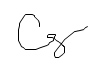 Comments and RecommendationsThe Library provides resources relevant to the course subject, available both on-site and online, including print and electronic books, reference materials, and journal subscriptions. Print books from other CUNY campuses are also available to request. In addition, the library provides digital resources and can offer programming to support students in developing information literacy and research skills.  The Library will consider additional resource requests based on budgetary means and welcomes recommendations for book monograph purchases to update the collection on a yearly basis. Zero-cost open course materials can provide students with reliable access to revisit concepts and test their knowledge independently and at the advisement of instructors. Prof. Cooney will keep the Biology Department informed of potential funding opportunities to develop OERs, and will pass along any relevant OERs for the Department’s review. Date: 10/18/18NEW YORK CITY COLLEGE OF TECHNOLOGYThe City University                      Of New YorkNEW YORK CITY COLLEGE OF TECHNOLOGYThe City University                      Of New YorkSchool of Arts and SciencesBiological Sciences DepartmentCourse InformationCourse InformationCourse InformationCourse title:Biomedical Data Analytics IBiomedical Data Analytics ICourse code:BIO 3450BIO 3450Credit Hours:4 credit hours4 credit hoursCredit Hours:6 hours per week; 15 weeks total.3 cl hrs 3 lab hrs6 hours per week; 15 weeks total.3 cl hrs 3 lab hrsPrerequisite:BIO3350 and CST1204BIO3350 and CST1204Text:Healthcare Analytics Made Simple : Techniques in healthcare computing using maching learning and Python. PACKT Publishing. Vikas Kumar : 2018. ISBN : 9781787283220 Healthcare Analytics Made Simple : Techniques in healthcare computing using maching learning and Python. PACKT Publishing. Vikas Kumar : 2018. ISBN : 9781787283220 Official Course Description (from the College Catalog)Introduction to the healthcare environment and the various sources of healthcare data. How to import, clean, and refine data from these sources. The course covers data analytic techniques to understand and analyze healthcare data.Introduction to the healthcare environment and the various sources of healthcare data. How to import, clean, and refine data from these sources. The course covers data analytic techniques to understand and analyze healthcare data.Course MechanicsAll the concepts and techniques taught in this course are computer-based. Assignments will be assigned periodically, and regular and active participation in discussions is required.  Timely completion of assignments is critical to success in the course. Attendance is absolutely required.  Aside from serving as the venue to introduce new topics, it will also provide an opportunity for students to discuss any difficulty they are having regarding the course.All the concepts and techniques taught in this course are computer-based. Assignments will be assigned periodically, and regular and active participation in discussions is required.  Timely completion of assignments is critical to success in the course. Attendance is absolutely required.  Aside from serving as the venue to introduce new topics, it will also provide an opportunity for students to discuss any difficulty they are having regarding the course.Grading Procedure (see Grading Policies for details)Grading Procedure (see Grading Policies for details)Grading Procedure (see Grading Policies for details)The grade is based on assignments, a group project, and exams.  The grade is based on assignments, a group project, and exams.  The grade is based on assignments, a group project, and exams.  Course Objectives and Student ExpectationsCourse Objectives and Student ExpectationsCourse Objectives and Student ExpectationsStudents are expected to be able to work independently and regularly, as well as collaborate with fellow students on group projects if required.  This course is fast paced, and covers a diverse set of topics, and therefore students must be able to keep up with the work assigned in order to be successful in the course.   Students are expected to be able to work independently and regularly, as well as collaborate with fellow students on group projects if required.  This course is fast paced, and covers a diverse set of topics, and therefore students must be able to keep up with the work assigned in order to be successful in the course.   Students are expected to be able to work independently and regularly, as well as collaborate with fellow students on group projects if required.  This course is fast paced, and covers a diverse set of topics, and therefore students must be able to keep up with the work assigned in order to be successful in the course.   Course ObjectivesHaving successfully completed this course, the student will be able to:Illustrate an understanding of the healthcare environment.Illustrate an understanding of relational databases and how to access them.Have experience working with a team on a project.Describe the various sources of healthcare data including electronic health records, biomedical images, sensor data, biomedical signals, genomic data, clinical text, biomedical literature, and data gathered from social media Describe the different techniques used to process healthcare dataDemonstrate an understanding of machine learning techniques and the ability to apply it to process healthcare dataHaving successfully completed this course, the student will be able to:Illustrate an understanding of the healthcare environment.Illustrate an understanding of relational databases and how to access them.Have experience working with a team on a project.Describe the various sources of healthcare data including electronic health records, biomedical images, sensor data, biomedical signals, genomic data, clinical text, biomedical literature, and data gathered from social media Describe the different techniques used to process healthcare dataDemonstrate an understanding of machine learning techniques and the ability to apply it to process healthcare dataTechnology PrerequisitesStudents should have access to and be able to use Internet Explorer, Firefox, or any appropriate web browser. Internet Explorer and Firefox work best with Blackboard. Students will need a City Tech email account and should be comfortable using it.  Students will also need access to CUNY’s Blackboard service.  Accounts and passwords to the CUNY Portal should be arranged prior to the beginning of the semester.Students should check if their e-mail address on Blackboard is the e-mail address they check most.  The instructor will send e-mail announcements only via Blackboard.Students should have access to and be able to use Internet Explorer, Firefox, or any appropriate web browser. Internet Explorer and Firefox work best with Blackboard. Students will need a City Tech email account and should be comfortable using it.  Students will also need access to CUNY’s Blackboard service.  Accounts and passwords to the CUNY Portal should be arranged prior to the beginning of the semester.Students should check if their e-mail address on Blackboard is the e-mail address they check most.  The instructor will send e-mail announcements only via Blackboard.Online ResourcesCUNY’s Blackboard resource can be accessed via the CUNY Portal, at:http://portal.cuny.edu/portal/site/cuny/index.jspA Beginner’s Guide to Blackboard, as well as help on other resources such as Wiki and Wimba, can be found here:http://websupport1.citytech.cuny.edu/websupport1/It/online/students/index.htmThe National Center for Biotechnology Information, which hosts all the databases that will be used in this course, as well as tutorials on how to navigate around the website and the databases, can be found here:http://www.ncbi.nlm.nih.gov/Easy access to all the online resources for Bioinformatics can be found here:http://www.ncbi.nlm.nih.gov/guide/all/Other online resources will be assigned as necessary.CUNY’s Blackboard resource can be accessed via the CUNY Portal, at:http://portal.cuny.edu/portal/site/cuny/index.jspA Beginner’s Guide to Blackboard, as well as help on other resources such as Wiki and Wimba, can be found here:http://websupport1.citytech.cuny.edu/websupport1/It/online/students/index.htmThe National Center for Biotechnology Information, which hosts all the databases that will be used in this course, as well as tutorials on how to navigate around the website and the databases, can be found here:http://www.ncbi.nlm.nih.gov/Easy access to all the online resources for Bioinformatics can be found here:http://www.ncbi.nlm.nih.gov/guide/all/Other online resources will be assigned as necessary.Joanne Weinreb Office: A501DEmail: jweinreb@citytech.cuny.eduEvgenia GiannopoulouOffice: A502Email: egiannopoulou@citytech.cuny.eduLEARNING OUTCOMESASSESSMENTEmploy scientific reasoning and logical thinking.Analysis of student performance on participation, assignments, group project and exams.Communicate in diverse settings and groups, using written, oral, and visual meansAnalysis of student performance group projects.LEARNING OUTCOMESASSESSMENTEmploy knowledge of the fundamentals of computer programming and databases.Computer activities and group projectDescribe the various sources of healthcare data including electronic health records, and ancillary sources.Computer activities and examsUse quantitative reasoning to apply statistical methods and mathematical modeling in the analysis of biomedical datasets.Computer activities and examsApply fundamental biomedical informatics principles and methods within an area of practice.Exams and assignmentsWeek 1Class Mechanics and Policies, and Introduction to Blackboard FeaturesLecture: Introduction to Biomedical Data Analytics IWhat is healthcare analytics?Foundations of healthcare analytics.History of healthcare analyticsLAB:  Introduction to programming environment and Electronic Health Records (EHR).  Examples of healthcare analytics.Week 2Lecture: Introduction to Healthcare Foundations   History of EHRsPatient data flow in different healthcare environmentsOverview of healthcare policy LAB: EHR: What is the flow of data in EHRs during practice administration and a patient encounter.Week 3Lecture: Healthcare data sources: Electronic Health Records  What are the different types data formats?An introduction to the different data sources:Biomedical images, sensor data, genomic data, social media, biomedical literatureLAB: EHR: How are these different data types managed in an EHR; labs and imaging. Managing different data types.Week 4 Lecture: Healthcare terminologies and classification systemsWhy do we need standards?Review of the standardized clinical code setsData interchange standardsLAB: EHR – medical coding. Explore on-line resources for terminologies and ontologiesWeek 5Lecture: Introduction to healthcare analyticsWhat are the different categories of healthcare analytics?Introduction to medical decision makingMachine learning frameworks for medical decision makingLAB: Review of python; Create a patient class.Week 6Lecture: Machine learning pipeline for healthcare dataWhat is a machine learning pipeline?Cleaning and pre-processing the healthcare dataIntroduction to techniques to evaluate model performanceLAB: Introduction to pandas. Data structures and frames for analyzing healthcare data.Week 7Lecture: MidtermLAB: Introduce scikit learn module. Use sklearn breast cancer and diabetes dataset to introduce one-hot encoding of categorical variables, binarization, imputation and feature selection.Week 8Lecture: Computing Foundations – Introduction to DatabasesIntroduction to SQLContents of a healthcare databaseLAB: Introduction to databases, working in SQL. Create a small clinical database.Week 9Lecture: Computing Foundations – Databases continuedHow to engineer healthcare data in a database format.Data mining from clinical databasesLAB:  Introduction to the MIMIC database and using MySQL.Week 10Lecture: Computing Foundations – Databases continuedManipulating data from databases including:Binning and aggregating diagnosesBinning abnormal resultsLAB:  Using the MIMIC database Week 11Lecture: Natural Language Processing and Data Mining Clinical Text Part IWhat is Natural Language Processing (NLP)Information Extraction vs. Information Retrieval (IR).The NLP pipelineSentence detectionTokenizerLAB:  Introduction to NLTK.     Week 12Lecture: Natural Language Processing and Data Mining Clinical Text Part IIThe NLP pipeline continued:Spell checkingWord sense disambiguationPart of speech (POS) taggingParsing sentence structureNamed entity recognitionLAB:  Use NLP to analyze on a corpora of Clinical textsWeek 13Lecture: Natural Language Processing and Data Mining Clinical Text Part IIIClinical Text extraction vs. Biomedical Text extraction Contextual feature detection and analysisNegation, temporality, disambiguate acronyms and event subject identificationExtraction of clinical specific informationFindings, diagnosis, laboratory test names and resultsLAB: Intro to some NLP tools in the medical domain: (e.g MetaMap, MedEx, MedLee)Week 14Lecture: Measuring Healthcare QualityIntroduction to healthcare measuresUS Medicare value-based programsWhat data points need to be analyzed in these clinical domains?LAB: Using HEDIS data run a use case analysis. Week 15        Group project presentation        FINAL examASSIGNMENTASSIGNMENTDESCRIPTIONPOINTSAssignments Expected timely completion of eachlab assignments35%ParticipationIn class discussion5%Group ProjectOpen Access20%ExamsMidterm and Final exam40%NOTE: Letter grades will be determined using astandard percentage point evaluation as outlined below:A:	93-100A-:	90-92.9B+:      	87-89.9B:        	83-86.9B-:	80-82.9C+:      	77-79.9C	70-76.9D:	60-69.9F:        	Below 60DepartmentBiologyAcademic Level[ X ] Regular  [   ] Compensatory  [   ] Developmental  [   ] Remedial   Subject AreaBiomedical InformaticsCourse PrefixBIOCourse Number3450Course TitleBiomedical Data Analytics ICatalog DescriptionIntroduction to the healthcare environment and the various sources of healthcare data. How to import, clean, and refine data from these sources. The course covers data analytic techniques to understand and analyze healthcare data.PrerequisiteBIO3350 and CST1204CorequisitePre- or corequisiteCredits4Contact Hours6 (3 cl hrs 3 lab hrs)Liberal Arts[X] Yes  [   ] No  Course Attribute Course Applicability[X] Major	[  ] Gen Ed Required	[  ] Gen Ed - Flexible	[  ] Gen Ed - College Option[  ] English Composition	[  ] World Cultures	[  ] Speech[  ] Mathematics	[  ] US Experience in its Diversity	  [  ] Interdisciplinary[  ] Science	[  ] Creative Expression	[  ] Advanced Liberal Arts	[  ] Individual and Society		[  ] Scientific World	Effective TermSpring 2020Title of ProposalNew course: Biomedical Data Analytics II (BIO4450)DateSeptember 28, 2018Major or MinorMajorProposer’s NameEvgenia Giannopoulou and Joanne WeinrebDepartmentBiological SciencesDate of Departmental Meeting in which proposal was approvedOctober 4, 2018 Department Chair Name Prof Andleeb ZameerDepartment Chair Signature and Date  10/8/18Academic Dean NameDean Justin Vazquez-PoritzAcademic Dean Signature and Date 10/8/18Brief Description of Proposal(Describe the modifications contained within this proposal in a succinct summary.  More detailed content will be provided in the proposal body.Builds upon the analytics techniques introduced in Biomedical Data Analytics to explore how data mining and deep learning are applicable to biomedical data. Precision medicine and genomics analysis that shape medical research, diagnosis and care. Brief Rationale for Proposal(Provide a concise summary of why this proposed change is important to the department.  More detailed content will be provided in the proposal body).  This course is an upper level specialization course. It will give students the opportunity to further explore the application of data analytics techniques and deep learning to biomedical data. Advanced training in biomedical data analytics will enhance the student learning experience and make graduates more competitive for entry into industry or graduate school.Proposal History(Please provide history of this proposal:  is this a resubmission? An updated version?  This may most easily be expressed as a list).This proposal represents the first submission.Completed CURRICULUM MODIFICATION FORM including:Brief description of proposalXRationale for proposalXDate of department meeting approving the modificationXChair’s SignatureXDean’s SignatureXEvidence of consultation with affected departmentsList of the programs that use this course as required or elective, and courses that use this as a prerequisite.XDocumentation of Advisory Commission views (if applicable).Completed Chancellor’s Report Form.XDocumentation indicating core curriculum requirements have been met for new programs/options or program changes. XDetailed rationale for each modification (this includes minor modifications)   XCourse TitleBiomedical Data Analytics IIProposal DateSeptember 28, 2018Proposer’s Name Evgenia Giannopoulou and Joanne WeinrebCourse Number BIO 4450Course Credits, Hours4 credit hours3 cl hrs and 3 lab hrsCourse Pre / Co-RequisitesBIO 3450 (Biomedical Data Analytics I)Catalog Course DescriptionBuilds upon the analytics techniques introduced in Biomedical Data Analytics to explore how data mining and deep learning are applicable to biomedical data. Precision medicine and genomics analysis that shape medical research, diagnosis and care. Brief RationaleProvide a concise summary of why this course is important to the department, school or college.This course is an upper level specialization course. It will give students the opportunity to further explore the application of data analytics techniques and deep learning to biomedical data. Advanced training in biomedical data analytics will enhance the student learning experience and make graduates more competitive for entry into industry or graduate school.Intent to Submit as Common CoreIf this course is intended to fulfill one of the requirements in the common core, then indicate which area.No.Intent to Submit as An Interdisciplinary CourseNo.Intent to Submit as a Writing Intensive CourseNo.Completed NEW COURSE PROPOSAL FORMTitle, Number, Credits, Hours, Catalog course description√Brief Rationale√Completed Library Resources and Information Literacy FormCourse Outline Include within the outline the following.Hours and Credits for Lecture and LabsIf hours exceed mandated Carnegie Hours, then rationale for this√Prerequisites/Co- requisites√Detailed Course Description√Course Specific Learning Outcome and Assessment TablesDiscipline SpecificGeneral Education Specific Learning Outcome and Assessment Tables√Example Weekly Course outline√Grade Policy and Procedure√Recommended Instructional Materials (Textbooks, lab supplies, etc)√Library resources and bibliography√Course Need Assessment.  Describe the need for this course. Include in your statement the following information.Target Students who will take this course.  Which programs or departments, and how many anticipated?Documentation of student views (if applicable, e.g. non-required elective).√Projected headcounts (fall/spring and day/evening) for each new or modified course.√If additional physical resources are required (new space, modifications, equipment), description of these requirements.  If applicable, Memo or email from the VP for Finance and Administration with written comments regarding additional and/or new facilities, renovations or construction.√Where does this course overlap with other courses, both within and outside of the department?√Does the Department currently have full time faculty qualified to teach this course?  If not, then what plans are there to cover this?√If needs assessment states that this course is required by an accrediting body, then provide documentation indicating that need.√Course DesignDescribe how this course is designed. Course Context (e.g. required, elective, capstone)√Course Structure: how the course will be offered (e.g. lecture, seminar, tutorial, fieldtrip)?√Anticipated pedagogical strategies and instructional design (e.g. Group Work, Case Study, Team Project, Lecture)√How does this course support Programmatic Learning Outcomes?√Is this course designed to be partially or fully online?  If so, describe how this benefits students and/or program.√Additional Forms for Specific Course CategoriesInterdisciplinary Form (if applicable)N/ACommon Core (Liberal Arts) Intent to Submit (if applicable)N/AWriting Intensive Form if course is intended to be a WIC (under development) N/AIf course originated as an experimental course, then results of evaluation plan as developed with director of assessment.N/A(Additional materials for Curricular Experiments)Plan and process for evaluation developed in consultation with the director of assessment. (Contact Director of Assessment for more information).N/AEstablished Timeline for Curricular ExperimentN/A1Title of proposalNew Course: BIO4450 (Biomedical Data Analytics II)Department/ProgramBiological Sciences/Biomedical InformaticsProposed by (include email & phone)Evgenia Giannopoulouegiannopoulou@citytech.cuny.edu718-260-4971Joanne Weinrebjweinreb@citytech.cuny.edu718-260-4958Expected date course(s) will be offered Spring 2020# of students162The library cannot purchase reserve textbooks for every course at the college, nor copies for all students. Consult our website (http://cityte.ch/curriculum) for articles and ebooks for your courses, or our open educational resources (OER) guide (http://cityte.ch/oer). Have you considered using a freely-available OER or an open textbook in this course?Even though currently there is a textbook listed for this course students can rent it online for approximately $10 and therefore I do not see a reason for the library to purchase a copy. Additionally there are many online resources that we will be using for this course.3Beyond the required course materials, are City Tech library resources sufficient for course assignments? If additional resources are needed, please provide format details (e.g. ebook, journal, DVD, etc.), full citation (author, title, publisher, edition, date), price, and product link.No additional resources are required.4Library faculty focus on strengthening students' information literacy skills in finding, evaluating, and ethically using information. We can collaborate on developing assignments and offer customized information literacy instruction and research guides for your course.Do you plan to consult with the library faculty subject specialist for your area?  Please elaborate.Instructors of the course can collaborate with library faculty at their own discretion.5Library Faculty Subject Specialist  Cailean Cooney   Comments and RecommendationsThe Library provides resources relevant to the course subject, available both on-site and online, including print and electronic books, reference materials, and journal subscriptions. Print books from other CUNY campuses are also available to request. In addition, the library provides digital resources and can offer programming to support students in developing information literacy and research skills.  The Library will consider additional resource requests based on budgetary means and welcomes recommendations for book monograph purchases to update the collection on a yearly basis. Zero-cost open course materials can provide students with reliable access to revisit concepts and test their knowledge independently and at the advisement of instructors. Prof. Cooney will keep the Biology Department informed of potential funding opportunities to develop OERs, and will pass along any relevant OERs for the Department’s review. Date: 10/18/18NEW YORK CITY COLLEGE OF TECHNOLOGYThe City University                      Of New YorkNEW YORK CITY COLLEGE OF TECHNOLOGYThe City University                      Of New YorkSchool of Arts and SciencesBiological Sciences DepartmentCourse InformationCourse InformationCourse InformationCourse title:Biomedical Data Analytics IIBiomedical Data Analytics IICourse code:BIO 4450BIO 4450Credit Hours:4 credit hours4 credit hoursCredit Hours:6 hours per week; 15 weeks total.3 cl hrs 3 lab hrs6 hours per week; 15 weeks total.3 cl hrs 3 lab hrsPrerequisite:BIO3450 (Biomedical Data Analytics I)BIO3450 (Biomedical Data Analytics I)Text:Healthcare Analytics Made Simple : Techniques in healthcare computing using maching learning and Python. PACKT Publishing. Vikas Kumar : 2018. ISBN : 9781787283220 Healthcare Analytics Made Simple : Techniques in healthcare computing using maching learning and Python. PACKT Publishing. Vikas Kumar : 2018. ISBN : 9781787283220 Official Course Description (from the College Catalog)Builds upon the analytics techniques introduced in Biomedical Data Analytics to explore how data mining and deep learning are applicable to biomedical data. Precision medicine and genomics analysis that shape medical research, diagnosis and care. Builds upon the analytics techniques introduced in Biomedical Data Analytics to explore how data mining and deep learning are applicable to biomedical data. Precision medicine and genomics analysis that shape medical research, diagnosis and care. Course MechanicsAll the concepts and techniques taught in this course are computer-based. Assignments will be assigned periodically, and regular and active participation in discussions is required.  Timely completion of assignments is critical to success in the course. Attendance is absolutely required.  Aside from serving as the venue to introduce new topics, it will also provide an opportunity for students to discuss any difficulty they are having regarding the course.All the concepts and techniques taught in this course are computer-based. Assignments will be assigned periodically, and regular and active participation in discussions is required.  Timely completion of assignments is critical to success in the course. Attendance is absolutely required.  Aside from serving as the venue to introduce new topics, it will also provide an opportunity for students to discuss any difficulty they are having regarding the course.Grading Procedure (see Grading Policies for details)Grading Procedure (see Grading Policies for details)Grading Procedure (see Grading Policies for details)The grade is based on assignments, a group project, and exams.  The grade is based on assignments, a group project, and exams.  The grade is based on assignments, a group project, and exams.  Course Objectives and Student ExpectationsCourse Objectives and Student ExpectationsCourse Objectives and Student ExpectationsStudents are expected to be able to work independently and regularly, as well as collaborate with fellow students on group projects if required.  This course is fast paced, and covers a diverse set of topics, and therefore students must be able to keep up with the work assigned in order to be successful in the course.   Students are expected to be able to work independently and regularly, as well as collaborate with fellow students on group projects if required.  This course is fast paced, and covers a diverse set of topics, and therefore students must be able to keep up with the work assigned in order to be successful in the course.   Students are expected to be able to work independently and regularly, as well as collaborate with fellow students on group projects if required.  This course is fast paced, and covers a diverse set of topics, and therefore students must be able to keep up with the work assigned in order to be successful in the course.   Course ObjectivesIntroduce student to the basics of data mining biomedical data.Learn about statistic techniques and modeling as applied to biomedical data.Demonstrate an understanding of both supervised and unsupervised learning methods.Demonstrate an understanding of precision medicine.Introduce student to the basics of data mining biomedical data.Learn about statistic techniques and modeling as applied to biomedical data.Demonstrate an understanding of both supervised and unsupervised learning methods.Demonstrate an understanding of precision medicine.Technology PrerequisitesStudents should have access to and be able to use Internet Explorer, Firefox, or any appropriate web browser. Internet Explorer and Firefox work best with Blackboard. Students will need a City Tech email account and should be comfortable using it.  Students will also need access to CUNY’s Blackboard service.  Accounts and passwords to the CUNY Portal should be arranged prior to the beginning of the semester.Students should check if their e-mail address on Blackboard is the e-mail address they check most.  The instructor will send e-mail announcements only via Blackboard.Students should have access to and be able to use Internet Explorer, Firefox, or any appropriate web browser. Internet Explorer and Firefox work best with Blackboard. Students will need a City Tech email account and should be comfortable using it.  Students will also need access to CUNY’s Blackboard service.  Accounts and passwords to the CUNY Portal should be arranged prior to the beginning of the semester.Students should check if their e-mail address on Blackboard is the e-mail address they check most.  The instructor will send e-mail announcements only via Blackboard.Online ResourcesCUNY’s Blackboard resource can be accessed via the CUNY Portal, at:http://portal.cuny.edu/portal/site/cuny/index.jspA Beginner’s Guide to Blackboard, as well as help on other resources such as Wiki and Wimba, can be found here:http://websupport1.citytech.cuny.edu/websupport1/It/online/students/index.htmThe National Center for Biotechnology Information, which hosts all the databases that will be used in this course, as well as tutorials on how to navigate around the website and the databases, can be found here:http://www.ncbi.nlm.nih.gov/Easy access to all the online resources for Bioinformatics can be found here:http://www.ncbi.nlm.nih.gov/guide/all/Other online resources will be assigned as necessary.CUNY’s Blackboard resource can be accessed via the CUNY Portal, at:http://portal.cuny.edu/portal/site/cuny/index.jspA Beginner’s Guide to Blackboard, as well as help on other resources such as Wiki and Wimba, can be found here:http://websupport1.citytech.cuny.edu/websupport1/It/online/students/index.htmThe National Center for Biotechnology Information, which hosts all the databases that will be used in this course, as well as tutorials on how to navigate around the website and the databases, can be found here:http://www.ncbi.nlm.nih.gov/Easy access to all the online resources for Bioinformatics can be found here:http://www.ncbi.nlm.nih.gov/guide/all/Other online resources will be assigned as necessary.	Joanne Weinreb Office: A501DEmail: jweinreb@citytech.cuny.eduEvgenia GiannopoulouOffice: A502Email: egiannopoulou@citytech.cuny.eduLEARNING OUTCOMESASSESSMENTEmploy scientific reasoning and logical thinking.Analysis of student performance on participation, assignments, group project and exams.Communicate in diverse settings and groups, using written, oral, and visual meansAnalysis of student performance group projects.LEARNING OUTCOMESASSESSMENTEmploy knowledge of the fundamentals of computer programming and databases.Computer activities, assignments and examsDemonstrate the ability to apply the process of science to develop problem-solving strategies, including hypothesis generation, evaluation of results, and formulation of potential applications.Computer activities, assignments and examsDemonstrate the ability to effectively communicate complex biomedical concepts within and across disciplinary boundaries.Computer activities and group projectUse quantitative reasoning to apply statistical methods and mathematical modeling in the analysis of biomedical datasets.Computer activities, assignments and examsApply fundamental biomedical informatics principles and methods within an area of practice.Computer activities, exams and assignmentsWeek 1Class Mechanics and Policies, and Introduction to Blackboard FeaturesIntroduction to Biomedical Data AnalyticsWhat is data analytics, data science and big data?History of machine learning and artificial intelligenceApplications of data analytics in genomics and healthcareHigh-performance computationLAB: Introduction to data analytics tools Week 2Statistics and Modeling I Predictive modelingModel selectionLinear regression analysisLAB: Linear regression example on biomedical dataWeek 3Statistics and Modeling II of Biomedical dataDimensionality reduction and feature selection methodsLAB: Principal Component Analysis, Singular Value Decomposition, Non-negative Matrix Factorization, and their application on gene expression dataWeek 4Biomedical Data Mining BasicsData preprocessing (cleaning/transformation/reduction)Association Rules LAB: A priori algorithm and its application on a medical dataset.Week 5Supervised learningClassificationLAB: Cross validation, decision trees, random forestsWeek 6Unsupervised learningClusteringPartitioning methodsHierarchical methodsLAB: K-means, hierarchical clusteringWeek 7Midterm Week 8Pattern RecognitionSpeech/image/text recognition, Natural Language ProcessingLAB: Basic Pattern Analysis and example on medical imagesWeek 9Deep Learning I Artificial neural networks, backpropagation, single-layer perceptron. LAB: Building neural networks in tensorflowWeek 10  Deep Learning IIMultilayer perceptron, self-organizing maps.LAB: Building neural networks in tensorflowWeek 11Applications in Precision Medicine and Biomedical Data IWorking with personal genomics dataChallenges in data storage and interpretationLAB: Accessing online personal genomes, sequencing pattern matchingWeek 12Applications in Precision Medicine and Biomedical Data IIPharmacogenomics and Population HealthLAB: Medical imaging and NLP examplesWeek 13Applications in Precision Medicine and Biomedical Data IIIDeep learning and cancerLAB: Models of disease progression and prediction of patient outcomesWeek 14Guest lectureLAB: Group project presentationsWeek 15CUMULATIVE FINAL EXAMASSIGNMENTASSIGNMENTDESCRIPTIONPOINTSAssignments Expected timely completion of eachlab assignment35%ParticipationIn class discussion5%Group ProjectOpen Access20%ExamsMidterm and Final exam40%NOTE: Letter grades will be determined using astandard percentage point evaluation as outlined below:A:	93-100A-:	90-92.9B+:      	87-89.9B:        	83-86.9B-:	80-82.9C+:      	77-79.9C	70-76.9D:	60-69.9F:        	Below 60Policy on Academic IntegrityPolicy on Academic IntegrityAcademic dishonesty includes any act that is designed to obtain fraudulently, either for oneself or for someone else, academic credit, grades, or any other form of recognition that was not properly earned.  Academic dishonesty, which will not be tolerated in this course and at City Tech, encompasses the following:Academic dishonesty includes any act that is designed to obtain fraudulently, either for oneself or for someone else, academic credit, grades, or any other form of recognition that was not properly earned.  Academic dishonesty, which will not be tolerated in this course and at City Tech, encompasses the following:CheatingDefined as intentionally giving, receiving, using or attempting to use unauthorized materials, information, notes, study aids, including any form of unauthorized communication, in any academic exercise.  It is the student’s responsibility to consult with instructors to determine whether or not a study aid or device may be used.PlagiarismPlagiarism is intentionally and knowingly presenting the ideas or works of another as one’s own original idea or works in any academic exercise without proper acknowledgement of the source.  The purchase and submission of a term paper, essay, or other written assignment to fulfill the requirements of a course, and violates section 213-b of the State Education Law.  This also applies to the submission of all or substantial portions of the same academic work previously submitted by the student or any other individual for credit at another institution, or in more than one course.Course Policyon Academic IntegrityCheating and plagiarism will not be tolerated in this course.  Penalties are the following.  Cheating on in-class exams or quizzes will merit an automatic zero for the exercise.  Copying from classmates’ lab worksheets and other take-home or online assignments will also merit an automatic zero for the exercise.  Repeated violations will be reported to the Chair and the Dean, and may result in a final grade of “F” in the course, or even expulsion from the College.  If you are unsure whether any of your actions constitute cheating or plagiarism, please consult the instructor for guidance.College Policy on Academic IntegrityStudents and all others who work with information, ideas, texts, images, music, inventions, and other intellectual property owe their audience and sources accuracy and honesty in using, crediting, and citing sources. As a community of intellectual and professional workers, the College recognizes its responsibility for providing instruction in information literacy and academic integrity, offering models of good practice, and responding vigilantly and appropriately to infractions of academic integrity. Accordingly, academic dishonesty is prohibited in The City University of New York and at New York City College of Technology and is punishable by penalties, including failing grades, suspension, and expulsion. DepartmentBiologyAcademic Level[ X ] Regular  [   ] Compensatory  [   ] Developmental  [   ] Remedial   Subject AreaBiomedical InformaticsCourse PrefixBIOCourse Number4450Course TitleBiomedical Data Analytics IICatalog DescriptionBuilds upon the analytics techniques introduced in Biomedical Data Analytics to explore how data mining and deep learning are applicable to biomedical data. Precision medicine and genomics analysis that shape medical research, diagnosis and care. PrerequisiteBIO3450CorequisitePre- or corequisiteCredits4Contact Hours 3 cl hrs and 3 lab hrsLiberal Arts[X] Yes  [   ] No  Course Attribute (Course Applicability[X] Major	[  ] Gen Ed Required	[  ] Gen Ed - Flexible	[  ] Gen Ed - College Option[  ] English Composition	[  ] World Cultures	[  ]Speech[  ] Mathematics	[  ] US Experience in its Diversity	[  ] Interdisciplinary[  ] Science	[  ] Creative Expression	[  ] Advanced Liberal Arts	[  ] Individual and Society		[  ] Scientific World	Effective TermSpring 2020Title of ProposalNew course: Molecular Evolution & Phylogenetics (BIO 4250)DateSeptember 28, 2018Major or MinorMajorProposer’s NameProf. Christopher BlairDepartmentBiological SciencesDate of Departmental Meeting in which proposal was approvedOctober 4, 2018 Department Chair Name Prof Andleeb ZameerDepartment Chair Signature and Date  10/8/18Academic Dean NameDean Justin Vazquez-PoritzAcademic Dean Signature and Date  10/8/18Brief Description of Proposal(Describe the modifications contained within this proposal in a succinct summary.  More detailed content will be provided in the proposal body.A broad introduction to the field of molecular evolution and phylogenetics. The first portion of the course focuses on foundational genetic and evolutionary principles, whereas the latter half of the course discusses how molecular phylogenies are created from molecular sequences and can be used to test specific evolutionary hypotheses. Discussions of specific case studies complement lectures.Brief Rationale for Proposal(Provide a concise summary of why this proposed change is important to the department.  More detailed content will be provided in the proposal body).  BIO4250 will be an upper-level elective for students in the Biomedical Informatics program. Importantly, the course will fill a gap in student knowledge regarding the creation, interpretation, and use of molecular phylogenies in biological and bioinformatics research. This course will enable students to synthesize knowledge acquired in both lower-level biology courses and foundational bioinformatics courses. Training in computational evolutionary biology will enhance the student learning experience and make graduates more competitive for entry into industry or graduate school.Proposal History(Please provide history of this proposal:  is this a resubmission? An updated version?  This may most easily be expressed as a list).This proposal represents the first submission.Completed CURRICULUM MODIFICATION FORM including:Brief description of proposalXRationale for proposalXDate of department meeting approving the modificationXChair’s SignatureXDean’s SignatureXEvidence of consultation with affected departmentsList of the programs that use this course as required or elective, and courses that use this as a prerequisite.XDocumentation of Advisory Commission views (if applicable).Completed Chancellor’s Report Form.XDocumentation indicating core curriculum requirements have been met for new programs/options or program changes. XDetailed rationale for each modification (this includes minor modifications)   XCourse TitleMolecular Evolution & PhylogeneticsProposal Date9/28/18Proposer’s Name Prof. Christopher BlairCourse NumberBIO 4250Course Credits, Hours3Course Pre / Co-RequisitesBIO2250Catalog Course DescriptionA broad introduction to the field of molecular evolution and phylogenetics. The first portion of the course focuses on foundational genetic and evolutionary principles, whereas the latter half of the course discusses how molecular phylogenies are created from molecular sequences and can be used to test specific evolutionary hypotheses. Discussions of specific case studies complement lectures.Brief RationaleProvide a concise summary of why this course is important to the department, school or college.BIO4450 will be an upper-level elective for students in the Biomedical Informatics program. Importantly, the course will fill a gap in student knowledge regarding the creation, interpretation, and use of molecular phylogenies in biological and bioinformatics research. This course will enable students to synthesize knowledge acquired in both lower-level biology courses and foundational bioinformatics courses. Training in computational evolutionary biology will enhance the student learning experience and make graduates more competitive for entry into industry or graduate school.CUNY – Course EquivalenciesProvide information about equivalent courses within CUNY, if any.-Brooklyn College –BIOL 4025 (Molecular Phylogenetics and Evolution)-Hunter College –BIOL 375 (Molecular Evolution)Intent to Submit as Common CoreIf this course is intended to fulfill one of the requirements in the common core, then indicate which area.NAIntent to Submit as An Interdisciplinary CourseNo.Intent to Submit as a Writing Intensive CourseNACompleted NEW COURSE PROPOSAL FORMTitle, Number, Credits, Hours, Catalog course descriptionXBrief RationaleXCUNY – Course EquivalenciesXCompleted Library Resources and Information Literacy FormXCourse Outline Include within the outline the following.Hours and Credits for Lecture and LabsIf hours exceed mandated Carnegie Hours, then rationale for thisXPrerequisites/Co- requisitesXDetailed Course DescriptionXCourse Specific Learning Outcome and Assessment TablesDiscipline SpecificGeneral Education Specific Learning Outcome and Assessment TablesXExample Weekly Course outlineXGrade Policy and ProcedureXRecommended Instructional Materials (Textbooks, lab supplies, etc)XLibrary resources and bibliographyXCourse Need Assessment.  Describe the need for this course. Include in your statement the following information.Target Students who will take this course.  Which programs or departments, and how many anticipated?Documentation of student views (if applicable, e.g. non-required elective).XProjected headcounts (fall/spring and day/evening) for each new or modified course.XIf additional physical resources are required (new space, modifications, equipment), description of these requirements.  If applicable, Memo or email from the VP for Finance and Administration with written comments regarding additional and/or new facilities, renovations or construction.NAWhere does this course overlap with other courses, both within and outside of the department?XDoes the Department currently have full time faculty qualified to teach this course?  If not, then what plans are there to cover this?XIf needs assessment states that this course is required by an accrediting body, then provide documentation indicating that need.NACourse DesignDescribe how this course is designed. Course Context (e.g. required, elective, capstone)XCourse Structure: how the course will be offered (e.g. lecture, seminar, tutorial, fieldtrip)?XAnticipated pedagogical strategies and instructional design (e.g. Group Work, Case Study, Team Project, Lecture)XHow does this course support Programmatic Learning Outcomes?XIs this course designed to be partially or fully online?  If so, describe how this benefits students and/or program.NAAdditional Forms for Specific Course Categories Interdisciplinary Form (if applicable)NA Interdisciplinary Committee Recommendation (if applicable and if received)*  *Recommendation must be received before consideration by full Curriculum CommitteeNACommon Core (Liberal Arts) Intent to Submit (if applicable)NAWriting Intensive Form if course is intended to be a WIC (under development) NAIf course originated as an experimental course, then results of evaluation plan as developed with director of assessment.NA(Additional materials for Curricular Experiments)Plan and process for evaluation developed in consultation with the director of assessment. (Contact Director of Assessment for more information).NAEstablished Timeline for Curricular ExperimentNANEW YORK CITY COLLEGE OF TECHNOLOGYThe City University Of New YorkNEW YORK CITY COLLEGE OF TECHNOLOGYThe City University Of New YorkSchool of Arts and SciencesDepartment of Biological SciencesSchool of Arts and SciencesDepartment of Biological SciencesCourse InformationCourse InformationCourse InformationCourse InformationCourse title:Molecular Evolution and PhylogeneticsMolecular Evolution and PhylogeneticsMolecular Evolution and PhylogeneticsCourse code:BIO 4250BIO 4250BIO 4250Credit Hours:3 credit hours3 credit hoursLecture and in-class discussionsPrerequisites:BIO2250BIO2250BIO2250Text:An Introduction to Molecular Evolution and Phylogenetics (2nd edition).By: Bromham, LindellAn Introduction to Molecular Evolution and Phylogenetics (2nd edition).By: Bromham, LindellAn Introduction to Molecular Evolution and Phylogenetics (2nd edition).By: Bromham, LindellCourse Description:A broad introduction to the field of molecular evolution and phylogenetics. The first portion of the course focuses on foundational genetic and evolutionary principles, whereas the latter half of the course discusses how molecular phylogenies are created from molecular sequences and can be used to test specific evolutionary hypotheses. Discussions of specific case studies complement lectures.A broad introduction to the field of molecular evolution and phylogenetics. The first portion of the course focuses on foundational genetic and evolutionary principles, whereas the latter half of the course discusses how molecular phylogenies are created from molecular sequences and can be used to test specific evolutionary hypotheses. Discussions of specific case studies complement lectures.A broad introduction to the field of molecular evolution and phylogenetics. The first portion of the course focuses on foundational genetic and evolutionary principles, whereas the latter half of the course discusses how molecular phylogenies are created from molecular sequences and can be used to test specific evolutionary hypotheses. Discussions of specific case studies complement lectures.Grading Procedure (see Grading Policy for details)Grading Procedure (see Grading Policy for details)Grading Procedure (see Grading Policy for details)Grading Procedure (see Grading Policy for details)Participation is required. Grades will be based on four exams, case studies, participation in discussions, and a short presentation on a recent (<5 years) article related to molecular evolution and phylogenetics.Participation is required. Grades will be based on four exams, case studies, participation in discussions, and a short presentation on a recent (<5 years) article related to molecular evolution and phylogenetics.Participation is required. Grades will be based on four exams, case studies, participation in discussions, and a short presentation on a recent (<5 years) article related to molecular evolution and phylogenetics.Participation is required. Grades will be based on four exams, case studies, participation in discussions, and a short presentation on a recent (<5 years) article related to molecular evolution and phylogenetics.Course CoordinatorsCourse CoordinatorsCourse CoordinatorsCourse CoordinatorsDr. Christopher BlairDr. Christopher BlairDr. Christopher BlairDr. Christopher Blair(718) 260-5342CBlair@citytech.cuny.eduCBlair@citytech.cuny.eduCBlair@citytech.cuny.eduInstructorInstructorInstructorInstructorDr. Christopher BlairDr. Christopher BlairDr. Christopher BlairDr. Christopher Blair(718) 260-5342; CBlair@citytech.cuny.edu; A-501A(718) 260-5342; CBlair@citytech.cuny.edu; A-501A(718) 260-5342; CBlair@citytech.cuny.edu; A-501A(718) 260-5342; CBlair@citytech.cuny.edu; A-501ACRITERIAPOINTS4 Exams60%Case studies20%Presentation10%Participation10%Total100%NOTE: Letter grades will be determined using a standard percentage point evaluation as outlined below.A:	93-100A-:	90-92.9B+:      	87-89.9B:        	83-86.9B-:	80-82.9C+:      	77-79.9C	70-76.9D:	60-69.9F:        	Below 60WeekContentsReadingDate1Introduction and DNA-Reading the story in DNA-Overview of textbook-Review of genetics and heredity-DNA extraction-Case studiesCh. 1: 2-30Ch. 2: 31-602Mutation-Overview of mutation-SNPs-Estimating mutation rates-Case studiesCh. 3: 61-943DNA Replication-Overview of DNA replication -DNA amplification and PCR-DNA sequence evolution-Case studiesCh. 4: 95-1304Exam 1: Background, mutation, DNA replication and PCRExam 1: Background, mutation, DNA replication and PCRExam 1: Background, mutation, DNA replication and PCR4Genome-Evolution of genome size-Repeat sequences-Transposable elements-Case studiesCh. 5: 131-1665Gene-Molecular properties of genes-Review of transcription and translation-Regulation of gene expression-Gene sequence evolution-Case studiesCh. 6: 167-1966Natural Selection-Variation in natural populations-Fitness, linkage, and human evolution-Case studiesCh. 7: 197-2287Genetic Drift-The neutral theory of evolution-Drift and effective population size-Inbreeding and homozygosity-Substitution patterns-Case studiesCh. 8: 229-2618Exam 2: Genes, genomes, natural selection and genetic driftExam 2: Genes, genomes, natural selection and genetic driftExam 2: Genes, genomes, natural selection and genetic drift8Species-Taxonomy and classification-Divergence, speciation and hybrid incompatibility-Defining species through DNA-based methods-Case studiesCh. 9: 262-2949Alignment-Homology vs. analogy/homoplasy-DNA homology vs. morphological homology-Indels and gaps-Manual and automated multiple sequence alignmentCh. 10: 295-32810Phylogeny-Tree-based thinking in evolutionary biology-Principles and characteristics of phylogenetic trees-Methods of phylogenetic inference-Phylogenetic networks-Case studiesCh. 11: 329-36811Hypotheses-Evaluating and comparing phylogenetic trees-Models of molecular evolution-Maximum likelihood and Bayesian inference of trees-Statistical methods of tree support-Case studiesCh. 12: 369-40212Exam 3: Species, sequence alignment, statistical methods of phylogeny reconstructionExam 3: Species, sequence alignment, statistical methods of phylogeny reconstructionExam 3: Species, sequence alignment, statistical methods of phylogeny reconstruction12Substitution Rates-Rate variation across sites and branches of trees-Potential causes of evolutionary rate variation -Testing for rate variation-Case studiesCh. 13: 403-43713Dates/Divergence Time Estimation-The importance of the fossil record-Estimation of divergence times-Gene divergence vs. population/species divergence-Strict vs. relaxed molecular clocks-Case studiesCh. 14: 438-48314Student PresentationsNone15Student Presentations/Review for FinalNone15Final Exam (Cumulative)CriteriaExcellentVery GoodGoodUnacceptablePresentationPreparedness and clarityPreparationStructure/StyleContent30 points max.Presentation will count for 10% of final grade1. Shows an excellent understanding of research paper. Presentation of material is clear and encourages discussion from peers. (9 pts)1. Shows a good understanding of research and is able to clearly articulate ideas to peers. Instructor may rarely clarify ideas or concepts. (6-8 points)1. Demonstrates basic understanding of material and is able to initiate some discussion. Instructor may have to lead periodically. (3-5 points)1. Clear lack of preparation and understanding of the research paper. Unable to present the material and initiate discussion.(1-2 points)PresentationPreparedness and clarityPreparationStructure/StyleContent30 points max.Presentation will count for 10% of final grade2. The presentation is well structured. Clearly provides background information, states methods, results and conclusions (9 pts)2.  Minor issues with structure and style may be present. Flow of presentation generally concise and understandable(6-8 points)2.  Issues with structure and style are present. Flow of presentation difficult to follow, although purpose may be intelligible(3-5 points)2. Major issues with structure and style that impede meaning. Difficult to understand purpose of research.(1-2 points)PresentationPreparedness and clarityPreparationStructure/StyleContent30 points max.Presentation will count for 10% of final grade3. Content is relevant to the course objectives.  Article <5 years old.  (12 pts)3. Content and presentation is moderately relevant to course, and shows the student’s engagement and contribution.  Article <5 years old.(7-11 pts)3.  Content and presentation weakly relevant to course.  Article >5 years old.(3-6 pts)3. Content and presentation distantly related to course objectives/topics. Article >5 years old.(1-2 points)LEARNING OUTCOMESASSESSMENTDevelop both qualitative and quantitative analytical skills in the life sciences.Analysis of case studies; critical evaluation of peer-reviewed research papers; in-class discussions of statistical methods for phylogenetic inference.Use quantitative reasoning to apply statistical methods and mathematical modeling in the analysis of biomedical datasets.Analysis of case studies; critical evaluation of peer-reviewed research papers; in-class discussions of statistical methods for phylogenetic inference.Demonstrate the ability to effectively communicate complex biomedical concepts within and across disciplinary boundaries.Synthesis and presentation of a current (<5 years old) research paper in the field of molecular evolution & phylogenetics; in-class discussions and written answers to case studies.Illustrate an understanding of how molecular phylogenies are being used in diverse disciplines within the life sciences.Weekly discussions; performance on exams; presentation of a current research paper in the field.LEARNING OUTCOMESASSESSMENTEmploy scientific reasoning and logical thinkingAnalysis of student performance on lecture exams and discussions.Communicate in diverse settings and groups, using written, oral, and visual means.Performance in class discussions and presentation of research paper.Acquire tools for lifelong learning – how to learn, how they learn, knowledge of resources.Analysis of student performance on lecture exams, discussions, presentation, and written responses to case studies.Demonstrate an understanding of professional and ethical responsibilityWeekly discussions of current research themes in molecular evolution & phylogenetics1Title of proposalNew Course: Molecular Evolution & Phylogenetics (BIO4250)Department/ProgramBiological Sciences/Biomedical InformaticsProposed by (include email & phone)Prof. Christopher Blaircblair@citytech.cuny.edu718-260-5342Expected date course(s) will be offered Spring 2020# of students 16 per year2The library cannot purchase reserve textbooks for every course at the college, nor copies for all students. Consult our website (http://cityte.ch/curriculum) for articles and ebooks for your courses, or our open educational resources (OER) guide (http://cityte.ch/oer). Have you considered using a freely-available OER or an open textbook in this course?The textbook selected for the course is up-to-date and written in a way conducive to student learning at City Tech. 3Beyond the required course materials, are City Tech library resources sufficient for course assignments? If additional resources are needed, please provide format details (e.g. ebook, journal, DVD, etc.), full citation (author, title, publisher, edition, date), price, and product link.The materials available should be sufficient.4Library faculty focus on strengthening students' information literacy skills in finding, critically evaluating, and ethically using information. We collaborate on developing assignments and customized instruction and research guides. When this course is offered, how do you plan to consult with the library faculty subject specialist for your area?  Please elaborate.I will periodically consult with the library subject specialist as needs arise.5Library Faculty Subject Specialist __ Cailean Cooney Comments and RecommendationsThe Library provides resources relevant to the course subject, available both on-site and online, including print and electronic books, reference materials, and journal subscriptions. Print books from other CUNY campuses are also available to request. In addition, the library provides digital resources and can offer programming to support students in developing information literacy and research skills.  The Library will consider additional resource requests based on budgetary means and welcomes recommendations for book monograph purchases to update the collection on a yearly basis. Zero-cost open course materials can provide students with reliable access to revisit concepts and test their knowledge independently and at the advisement of instructors. Prof. Cooney will keep the Biology Department informed of potential funding opportunities to develop OERs, and will pass along any relevant OERs for the Department’s review. To that end, I recommend conducting a search in OER Commons – there may be supplemental and ancillary resources to reinforce student knowledge. Date: 10/18/18DepartmentBiologyAcademic Level[ X ] Regular  [   ] Compensatory  [   ] Developmental  [   ] Remedial   Subject AreaBiomedical InformaticsCourse PrefixBIOCourse Number4250Course TitleMolecular Evolution & PhylogeneticsCatalog Description A broad introduction to the field of molecular evolution and phylogenetics. The first portion of the course focuses on foundational genetic and evolutionary principles, whereas the latter half of the course discusses how molecular phylogenies are created from molecular sequences and can be used to test specific evolutionary hypotheses. Discussions of specific case studies complement lectures.PrerequisiteBIO2250CorequisitePre- or corequisiteCredits3Contact Hours3Liberal Arts[  ] Yes  [X] No  Course Attribute (e.g. Writing Intensive, etc)Course Applicability[X] Major	[  ] Gen Ed Required	[  ] Gen Ed - Flexible	[  ] Gen Ed - College Option[  ] English Composition	[  ] World Cultures	[     [  ]Speech[  ] Mathematics	[  ] US Experience in its Diversity	[  ] Interdisciplinary[  ] Science	[  ] Creative Expression	  [  ] Advanced Liberal Arts	[  ] Individual and Society		[  ] Scientific World	Effective TermSpring 2020Title of ProposalNew course: Artificial Intelligence and the Brain (BIO1020)DateSeptember 28, 2018Major or MinorMajorProposer’s NameProf. Vasiliy KolchenkoDepartmentBiological SciencesDate of Departmental Meeting in which proposal was approvedOctober 4, 2018 Department Chair Name Prof Andleeb ZameerDepartment Chair Signature and Date  10/8/18Academic Dean NameDean Justin Vazquez-PoritzAcademic Dean Signature and Date  10/8/18Brief Description of Proposal(Describe the modifications contained within this proposal in a succinct summary.  More detailed content will be provided in the proposal body.The course explores basic biology of the human brain and how it is related to the biologically inspired and pervasive field of artificial intelligence, AI. It covers fundamentals of neuroscience and AI history, current advances, methods, applications, ethical issues and potential developments in society and sciences. Students use online tools that do not require advanced math or programming. The brain-AI study is focused on learning, prediction and adaptation.Brief Rationale for Proposal(Provide a concise summary of why this proposed change is important to the department.  More detailed content will be provided in the proposal body).  Developing a new introductory general education course that explores the human brain biology in the context of the artificial intelligence methods and applications will provide an important and much needed educational opportunity to our students, both in the Biomedical Informatics Program in the Biology Department and in other programs at City Tech.Proposal History(Please provide history of this proposal:  is this a resubmission? An updated version?  This may most easily be expressed as a list).This proposal represents the first submission.Completed CURRICULUM MODIFICATION FORM including:Brief description of proposalXRationale for proposalXDate of department meeting approving the modificationXChair’s SignatureXDean’s SignatureXEvidence of consultation with affected departmentsList of the programs that use this course as required or elective, and courses that use this as a prerequisite.XDocumentation of Advisory Commission views (if applicable).Completed Chancellor’s Report Form.XDocumentation indicating core curriculum requirements have been met for new programs/options or program changes. XDetailed rationale for each modification (this includes minor modifications)   XCourse TitleArtificial Intelligence and the BrainProposal DateSeptember 28, 2018Proposer’s Name Prof. Vasiliy KolchenkoCourse Number BIO 1020 Course Credits, Hours3 credits, 3 hours of integrated lecture and laboratoryCourse Pre / Co-RequisitesCUNY proficiency in reading, writing (or concurrent     enrollment in ENG 092W, ESOL 021W, or ESOL 031W) and math (or concurrent enrollment in MAT 0650).Catalog Course DescriptionThe course explores basic biology of the human brain and how it is related to the biologically inspired and pervasive field of artificial intelligence, AI. It covers fundamentals of neuroscience and AI history, current advances, methods, applications, ethical issues and potential developments in society and sciences. Students use online tools that do not require advanced math or programming. The brain-AI study is focused on learning, prediction and adaptation.Brief RationaleProvide a concise summary of why this course is important to the department, school or college.Developing a new introductory general education course that explores the human brain biology in the context of the artificial intelligence methods and applications will provide an important and much needed educational opportunity to our students, both in the Biomedical Informatics Program in the Biology Department and in other programs at City Tech.CUNY – Course EquivalenciesProvide information about equivalent courses within CUNY, if any.There are no equivalent General Education courses within CUNY.Intent to Submit as Common CoreIf this course is intended to fulfill one of the requirements in the common core, then indicate which area.The course fulfills the Common Core requirement in the Life and Physical Sciences area.Intent to Submit as An Interdisciplinary CourseNoIntent to Submit as a Writing Intensive CourseYesCompleted NEW COURSE PROPOSAL FORMTitle, Number, Credits, Hours, Catalog course description√Brief Rationale√Completed Library Resources and Information Literacy FormCourse Outline Include within the outline the following.Hours and Credits for Lecture and LabsIf hours exceed mandated Carnegie Hours, then rationale for this√Prerequisites/Co- requisites√Detailed Course Description√Course Specific Learning Outcome and Assessment TablesDiscipline SpecificGeneral Education Specific Learning Outcome and Assessment Tables√Example Weekly Course outline√Grade Policy and Procedure√Recommended Instructional Materials (Textbooks, lab supplies, etc)√Library resources and bibliography√Course Need Assessment.  Describe the need for this course. Include in your statement the following information.Target Students who will take this course.  Which programs or departments, and how many anticipated?Documentation of student views (if applicable, e.g. non-required elective).√Projected headcounts (fall/spring and day/evening) for each new or modified course.√If additional physical resources are required (new space, modifications, equipment), description of these requirements.  If applicable, Memo or email from the VP for Finance and Administration with written comments regarding additional and/or new facilities, renovations or construction.√Where does this course overlap with other courses, both within and outside of the department?√Does the Department currently have full time faculty qualified to teach this course?  If not, then what plans are there to cover this?√If needs assessment states that this course is required by an accrediting body, then provide documentation indicating that need.√Course DesignDescribe how this course is designed. Course Context (e.g. required, elective, capstone)√Course Structure: how the course will be offered (e.g. lecture, seminar, tutorial, fieldtrip)?√Anticipated pedagogical strategies and instructional design (e.g. Group Work, Case Study, Team Project, Lecture)√How does this course support Programmatic Learning Outcomes?√Is this course designed to be partially or fully online?  If so, describe how this benefits students and/or program.√Additional Forms for Specific Course CategoriesInterdisciplinary Form (if applicable)N/ACommon Core (Liberal Arts) Intent to Submit (if applicable)   √Writing Intensive Form if course is intended to be a WIC (under development) √If course originated as an experimental course, then results of evaluation plan as developed with director of assessment.N/A(Additional materials for Curricular Experiments)Plan and process for evaluation developed in consultation with the director of assessment. (Contact Director of Assessment for more information).N/AEstablished Timeline for Curricular ExperimentN/A1Title of proposalBIO 1020, Artificial Intelligence and the BrainDepartment/ProgramBiological SciencesProposed by (include email & phone)Dr. Vasiliy Kolchenkovkolchenko@citytech.cuny.edu, 718-260-5904Expected date course(s) will be offered Spring 2020# of students 202The library cannot purchase reserve textbooks for every course at the college, nor copies for all students. Consult our website (http://cityte.ch/curriculum) for articles and ebooks for your courses, or our open educational resources (OER) guide (http://cityte.ch/oer). Have you considered using a freely-available OER or an open textbook in this course?The search of our OER guide for the course did not provide any results. There are some relevant articles and books available at the library.3Beyond the required course materials, are City Tech library resources sufficient for course assignments? If additional resources are needed, please provide format details (e.g. ebook, journal, DVD, etc.), full citation (author, title, publisher, edition, date), price, and product link.No additional resources are needed at the moment. 4Library faculty focus on strengthening students' information literacy skills in finding, critically evaluating, and ethically using information. We collaborate on developing assignments and customized instruction and research guides. When this course is offered, how do you plan to consult with the library faculty subject specialist for your area?  Please elaborate.Instructors will consult with the library faculty subject specialist as soon as the new publications of particular interest appear. 5Library Faculty Subject Specialist __ Cailean Cooney Comments and Recommendations   Zero-cost open course materials will provide students with reliable access to revisit concepts and test their knowledge independently and at the advisement of instructors. Prof. Cooney will keep the Biology Department informed of potential funding opportunities to develop OERs, possibly for the lab component of this course, and will pass along relevant OERs and library materials in this subject area to the department.   The Library provides resources relevant to the course topic, available both on-site and online, including print and electronic books, and journal subscriptions. Print books from other CUNY campuses are also available to request. The Library will consider additional resource requests based on budgetary means.      Date: 9/27/18NEW YORK CITY COLLEGE OF TECHNOLOGYThe City University                      Of New YorkNEW YORK CITY COLLEGE OF TECHNOLOGYThe City University                      Of New YorkSchool of Arts and SciencesBiological Sciences DepartmentCourse InformationCourse InformationCourse InformationCourse title:Artificial Intelligence and the BrainArtificial Intelligence and the BrainCourse code:BIO 1020BIO 1020Credit Hours:3 credit hours of integrated lecture and lab3 credit hours of integrated lecture and labCredit Hours:3 hours per week; 15 weeks total.3 hours per week; 15 weeks total.Prerequisite:CUNY proficiency in reading, writing (or concurrent enrollment in ENG 092W, ESOL 021W, or ESOL 031W) and math (or concurrent enrollment in MAT 0650).CUNY proficiency in reading, writing (or concurrent enrollment in ENG 092W, ESOL 021W, or ESOL 031W) and math (or concurrent enrollment in MAT 0650).Text:Russel, Stuart J., and Peter Norvig. Artificial intelligence: a modern approach. Pearson Education Limited, 2016.Russel, Stuart J., and Peter Norvig. Artificial intelligence: a modern approach. Pearson Education Limited, 2016.Official Course Description (from the College Catalog)The course explores basic biology of the human brain and how it is related to the biologically inspired and pervasive field of artificial intelligence, AI. It covers fundamentals of neuroscience and AI history, current advances, methods, applications, ethical issues and potential developments in society and sciences. Students use online tools that do not require advanced math or programming. The brain-AI study is focused on learning, prediction and adaptation.The course explores basic biology of the human brain and how it is related to the biologically inspired and pervasive field of artificial intelligence, AI. It covers fundamentals of neuroscience and AI history, current advances, methods, applications, ethical issues and potential developments in society and sciences. Students use online tools that do not require advanced math or programming. The brain-AI study is focused on learning, prediction and adaptation.Course MechanicsAll the concepts and techniques taught in this course are computer-based. Assignments will be given periodically, and regular and active participation in discussions is required.  Timely completion of assignments is critical to success in the course. Attendance is absolutely required.  Aside from serving as the venue to introduce new topics, it will also provide an opportunity for students to discuss any difficulty they are having regarding the course.All the concepts and techniques taught in this course are computer-based. Assignments will be given periodically, and regular and active participation in discussions is required.  Timely completion of assignments is critical to success in the course. Attendance is absolutely required.  Aside from serving as the venue to introduce new topics, it will also provide an opportunity for students to discuss any difficulty they are having regarding the course.Grading Procedure (see Grading Policies for details)Grading Procedure (see Grading Policies for details)Grading Procedure (see Grading Policies for details)The grade is based on regular quizzes and assignments, exams, lab activities, and a group project.  The grade is based on regular quizzes and assignments, exams, lab activities, and a group project.  The grade is based on regular quizzes and assignments, exams, lab activities, and a group project.  Course Objectives and Student ExpectationsCourse Objectives and Student ExpectationsCourse Objectives and Student ExpectationsStudents are expected to be able to work independently and regularly, as well as collaborate with fellow students on group projects as required.  This course is fast paced, and covers a diverse set of topics, and therefore students must be able to keep up with the work assigned in order to be successful in the course.   Students are expected to be able to work independently and regularly, as well as collaborate with fellow students on group projects as required.  This course is fast paced, and covers a diverse set of topics, and therefore students must be able to keep up with the work assigned in order to be successful in the course.   Students are expected to be able to work independently and regularly, as well as collaborate with fellow students on group projects as required.  This course is fast paced, and covers a diverse set of topics, and therefore students must be able to keep up with the work assigned in order to be successful in the course.   Course ObjectivesHaving successfully completed this course, the student will be able to:Describe the history of neuroscience and artificial intelligence.Describe the basics of using relevant online databases and tools.Work as a team on a group project.Briefly describe the various artificial intelligence applications and basic methods.Describe the different aspects of the natural vs. artificial neural networks. Demonstrate understanding of ethical issues in the fields of artificial intelligence and neuroscience.Discuss and identify the reliable sources of information concerning the potential developments in artificial intelligence, both in society and in sciences.Having successfully completed this course, the student will be able to:Describe the history of neuroscience and artificial intelligence.Describe the basics of using relevant online databases and tools.Work as a team on a group project.Briefly describe the various artificial intelligence applications and basic methods.Describe the different aspects of the natural vs. artificial neural networks. Demonstrate understanding of ethical issues in the fields of artificial intelligence and neuroscience.Discuss and identify the reliable sources of information concerning the potential developments in artificial intelligence, both in society and in sciences.Online ResourcesCUNY’s Blackboard resource can be accessed via the CUNY Portal, at:http://portal.cuny.edu/portal/site/cuny/index.jspA Beginner’s Guide to Blackboard, as well as help on other resources such as Wiki and Wimba, can be found here:http://websupport1.citytech.cuny.edu/websupport1/It/online/students/index.htmThe National Center for Biotechnology Information, which hosts all the databases that will be used in this course, as well as tutorials on how to navigate around the website and the databases, can be found here:http://www.ncbi.nlm.nih.gov/Easy access to all the online resources for Bioinformatics can be found here:http://www.ncbi.nlm.nih.gov/guide/all/Other online resources will be assigned as necessary.CUNY’s Blackboard resource can be accessed via the CUNY Portal, at:http://portal.cuny.edu/portal/site/cuny/index.jspA Beginner’s Guide to Blackboard, as well as help on other resources such as Wiki and Wimba, can be found here:http://websupport1.citytech.cuny.edu/websupport1/It/online/students/index.htmThe National Center for Biotechnology Information, which hosts all the databases that will be used in this course, as well as tutorials on how to navigate around the website and the databases, can be found here:http://www.ncbi.nlm.nih.gov/Easy access to all the online resources for Bioinformatics can be found here:http://www.ncbi.nlm.nih.gov/guide/all/Other online resources will be assigned as necessary.Vasiliy Kolchenko Office: A501FEmail: vkolchenko@citytech.cuny.edu,LEARNING OUTCOMESASSESSMENTUnderstand how the multiple academic disciplines contribute to the field’s knowledge.Analysis of student performance on participation, assignments, group projects quizzes and exams.Employ scientific reasoning and logical thinking in order to solve problems. Apply and develop reading, writing and analytical skills in order to work productively within and across disciplines.Effectiveness in in-class and online exercises as assessed through exams, assignments, lab reports and project reports and presentations.Work with teams. Build consensus. Respect and use creativity. Develop skills for lifelong learning including scientific curiosity and critical thinking.Analysis of student performance in group projects based on project reports and presentations.LEARNING OUTCOMESASSESSMENTIdentify and apply the fundamental concepts and methods of the human brain biology and artificial intelligence, AI, for reviewing the foundations of information processing in the organism and analyzing some biologically inspired concepts and methods of AI (neural networks, genetic and evolutionary computing, etc.).Analysis of student performance based on quizzes, exams and participation in in-class and online discussions.Apply the scientific method to explore the introductory neuroscience, robotics, AI methods of DNA and protein analysis and others. The labs are based on testing hypotheses by analyzing experimental data and presenting the results in a laboratory report.Effectiveness of participation in online and in-class exercises and lab activities based on the quizzes, lab reports and Blackboard discussions.Use biological databases and online tools for modeling and prediction of biological processes and molecular structures in order to carry out collaborative laboratory investigations.Proficiency in using biological databases and online tools based on the completion of assignments and lab report analysis.Retrieve, analyze and interpret experimental data stored in the biological databases or collected and presented online in a well-structured laboratory report. This course is a Writing Intensive Course.Analysis of student performance based on the lab reports and online discussion participation.Explore and apply research ethics and unbiased assessment of data in the investigation of artificial intelligence and neuroscience, including the current and potential developments in science and society.Analysis of student performance in group projects and online discussions based on project reports and presentations and on Blackboard metrics.LEARNING OUTCOMESASSESSMENTUnderstand and describe the range of artificial intelligence applications across the fields of scientific, professional and applied study.Analysis of student performance based on lab quizzes, lecture exams and completed assignments.Recognize and outline the role of the biological and artificial neural networks in information processing.Evaluation of student participation in lab activities and online discussions based on the lab reports, Blackboard metrics and lab quizzes.Using neural networks, apply the scientific method and critical thinking to the analysis of learning, prediction and decision making.Assessment of student skills based on the completion of assignments and lab reports.Explain the current and potential developments in artificial intelligence and analyze the ethical, social and biological implications of these developments.Analysis of student performance based on the group project reports and presentations and on the results of the online discussions.Week 1Introduction to the course. History of neuroscience and artificial intelligence. Can a machine think? Lab: The Turing test, pros and cons. Online Turing Machine. Artificial intelligencedigital assistants.Week 2DNA structure, function and information content. Genetic code vs. binarycode. The nature of computers. Lab: Artificial intelligence tools for DNA analysis.Week 3The basic structure and function of the nervous system and the brain.Introduction to neurons, action potentials and neurotransmission.Lab: McCulloch-Pitts neurons. Artificial neural networks.Week 4        Learning from examples. The review of the machine learning methods.         Supervised and unsupervised learning.         Lab: Artificial intelligence tools for protein function and structure analysis.Week 5The review of the artificial neural network applications: natural languageprocessing. The multilayered neural networks. A virtual neuroscience lab: electroencephalogram patterns and their correlates.Week 6The review of the artificial neural network applications: speech recognition andcomputer translation. The feed-forward neural networks. The recurrent neuralnetworks. Lab: Artificial intelligence tools for gene finding.Week 7Midterm Exam  Genetic and evolutionary computing. Probabilistic approaches inartificial intelligence. Hidden Markov models. Lab: Complex adaptive systems.Week 8The review of the artificial neural network applications: computer vision andobject recognition. The back-propagation learning approach. Lab: Computer programs that can see.Week 9The review of the artificial neural network applications: introductions to robotics.Driverless vehicles. Deep neural networks. A virtual robotics lab: Behavior based or “Bottom-up” robots. Week 10The artificial neural network applications in medicine: the A.I. medicaldiagnostician. Deep learning. A virtual robotics lab: “Top-down” robots. ProtoThinker: A model of the mind.Week 11The artificial neural network applications in medicine: The A.I. drug discovery andpersonalized therapy. A virtual neuroscience lab: Neurotransmission and Parkinson’s disease.Week 12The artificial neural network applications in medicine: The A.I. smart electronichealth records. Artificial general intelligence. A virtual neuroscience lab: Neurotransmission and addiction.Week 13        The artificial neural network applications in medicine: The A.I. fitness instructor,            nutritionist and the behavioral modification.         A virtual neuroscience lab: The cerebrovascular accident.Week 14Group project presentations. The state-of-the-art A.I. and the future of artificial intelligence. Ethical, social and biological implications. Lab: Reinforcement learning.Week 15        Group project presentations.         Final ExamASSIGNMENTASSIGNMENTDESCRIPTIONPOINTSLaboratory assignments Expected timely completion of eachlab assignment and lab report 30%ParticipationIn-class and online discussions10%Group ProjectTopics assigned after the MidtermProject report – 5%; project presentation – 5%10%Lecture exams and lab quizzesMidterm Exam – 15% Final Exam – 20%Five quizzes – 15%              50%NOTE: Letter grades will be determined using astandard percentage point evaluation as outlined below:A:	93-100A-:	90-92.9B+:      	87-89.9B:        	83-86.9B-:	80-82.9C+:      	77-79.9C	70-76.9D:	60-69.9F:        	Below 60Policy on Academic IntegrityPolicy on Academic IntegrityAcademic dishonesty includes any act that is designed to obtain fraudulently, either for oneself or for someone else, academic credit, grades, or any other form of recognition that was not properly earned.  Academic dishonesty, which will not be tolerated in this course and at City Tech, encompasses the following:Academic dishonesty includes any act that is designed to obtain fraudulently, either for oneself or for someone else, academic credit, grades, or any other form of recognition that was not properly earned.  Academic dishonesty, which will not be tolerated in this course and at City Tech, encompasses the following:CheatingDefined as intentionally giving, receiving, using or attempting to use unauthorized materials, information, notes, study aids, including any form of unauthorized communication, in any academic exercise.  It is the student’s responsibility to consult with instructors to determine whether or not a study aid or device may be used.PlagiarismPlagiarism is intentionally and knowingly presenting the ideas or works of another as one’s own original idea or works in any academic exercise without proper acknowledgement of the source.  The purchase and submission of a term paper, essay, or other written assignment to fulfill the requirements of a course, and violates section 213-b of the State Education Law.  This also applies to the submission of all or substantial portions of the same academic work previously submitted by the student or any other individual for credit at another institution, or in more than one course.Course Policyon Academic IntegrityCheating and plagiarism will not be tolerated in this course.  Penalties are the following.  Cheating in in-class exams or quizzes will merit an automatic zero for the exercise.  Copying from classmates’ lab worksheets and other take-home or online assignments will also merit an automatic zero for the exercise.  Repeated violations will be reported to the Chair and the Dean, and may result in a final grade of “F” in the course, or even expulsion from the College.  If you are unsure whether any of your actions constitute cheating or plagiarism, please consult the instructor for guidance.College Policy on Academic IntegrityStudents and all others who work with information, ideas, texts, images, music, inventions, and other intellectual property owe their audience and sources accuracy and honesty in using, crediting, and citing sources. As a community of intellectual and professional workers, the College recognizes its responsibility for providing instruction in information literacy and academic integrity, offering models of good practice, and responding vigilantly and appropriately to infractions of academic integrity. Accordingly, academic dishonesty is prohibited in The City University of New York and at New York City College of Technology and is punishable by penalties, including failing grades, suspension, and expulsion. DepartmentBiologyAcademic Level[ X ] Regular  [   ] Compensatory  [   ] Developmental  [   ] Remedial   Subject AreaBiomedical InformaticsCourse PrefixBIOCourse Number1020Course TitleArtificial Intelligence and the BrainCatalog Description The course explores basic biology of the human brain and how it is related to the biologically inspired and pervasive field of artificial intelligence, AI. It covers fundamentals of neuroscience and AI history, current advances, methods, applications, ethical issues and potential developments in society and sciences. Students use online tools that do not require advanced math or programming. The brain-AI study is focused on learning, prediction and adaptation.Prerequisite CUNY proficiency in reading, writing (or concurrent enrollment in ENG 092W, ESOL 021W, or ESOL 031W) and math (or concurrent enrollment in MAT 0650).CorequisitePre- or corequisiteCredits3Contact Hours3Liberal Arts[X] Yes  [   ] No  Course Attribute (e.g. Writing Intensive, etc)Writing Intensive CourseCourse Applicability[  ] Major	[ X ] Gen Ed Required	[  ] Gen Ed - Flexible	[  ] Gen Ed - College Option[  ] English Composition	[  ] World Cultures	[   [  ]Speech[  ] Mathematics	[  ] US Experience in its Diversity	[  ] Interdisciplinary[ X ] Science	[  ] Creative Expression	[  ] Advanced Liberal Arts	[  ] Individual and Society		[  ] Scientific World	Effective TermSpring 2020CollegeNew York City College of TechnologyNew York City College of TechnologyCourse Prefix and Number BIO 1020BIO 1020Course TitleArtificial Intelligence and the BrainArtificial Intelligence and the BrainDepartment(s)Biological SciencesBiological SciencesDisciplineBiologyBiologyCredits33Contact Hours33Pre-requisites (if none, enter N/A)CUNY proficiency in reading, writing (or concurrent enrollment in ENG 092W, ESOL 021W, or ESOL 031W) and math (or concurrent enrollment in MAT 0650).CUNY proficiency in reading, writing (or concurrent enrollment in ENG 092W, ESOL 021W, or ESOL 031W) and math (or concurrent enrollment in MAT 0650).Co-requisites (if none, enter N/A)N/AN/ACatalogue DescriptionThe course explores basic biology of the human brain and how it is related to the biologically inspired and pervasive field of artificial intelligence, AI. It covers fundamentals of neuroscience and AI history, current advances, methods, applications, ethical issues and potential developments in society and sciences. Students use online tools that do not require advanced math or programming. The brain-AI study is focused on learning, prediction and adaptation.The course explores basic biology of the human brain and how it is related to the biologically inspired and pervasive field of artificial intelligence, AI. It covers fundamentals of neuroscience and AI history, current advances, methods, applications, ethical issues and potential developments in society and sciences. Students use online tools that do not require advanced math or programming. The brain-AI study is focused on learning, prediction and adaptation.Special Features (e.g., linked courses)N/A
N/A
Sample Syllabus Syllabus is included.
Syllabus is included.

Indicate the status of this course being nominated: current course    revision of current course    a new course being proposed
Indicate the status of this course being nominated: current course    revision of current course    a new course being proposed
Indicate the status of this course being nominated: current course    revision of current course    a new course being proposed
CUNY COMMON CORE Location  Please check below the area of the Common Core for which the course is being submitted. (Select only one.)
CUNY COMMON CORE Location  Please check below the area of the Common Core for which the course is being submitted. (Select only one.)
CUNY COMMON CORE Location  Please check below the area of the Common Core for which the course is being submitted. (Select only one.)    Required English Composition Mathematical and Quantitative Reasoning Life and Physical Sciences    Required English Composition Mathematical and Quantitative Reasoning Life and Physical Sciences    Flexible World Cultures and Global Issues          Individual and Society US Experience in its Diversity                Scientific World Creative Expression
Waivers for Math and Science Courses with more than 3 credits and 3 contact hoursWaivers for courses with more than 3 credits and 3 contact hours will only be accepted in the required areas of “Mathematical and Quantitative Reasoning” and “Life and Physical Sciences.” Three credit/3-contact hour courses must also be available in these areas.
Waivers for Math and Science Courses with more than 3 credits and 3 contact hoursWaivers for courses with more than 3 credits and 3 contact hours will only be accepted in the required areas of “Mathematical and Quantitative Reasoning” and “Life and Physical Sciences.” Three credit/3-contact hour courses must also be available in these areas.
Waivers for Math and Science Courses with more than 3 credits and 3 contact hoursWaivers for courses with more than 3 credits and 3 contact hours will only be accepted in the required areas of “Mathematical and Quantitative Reasoning” and “Life and Physical Sciences.” Three credit/3-contact hour courses must also be available in these areas.If you would like to request  a waiver please check here:If you would like to request  a waiver please check here:
 Waiver requestedIf waiver requested: Please provide a brief explanation for why the course will not be 3 credits and 3 contact hours. If waiver requested: Please provide a brief explanation for why the course will not be 3 credits and 3 contact hours. If waiver requested: Please indicate whether this course will satisfy a major requirement, and if so, which major requirement(s) the course will fulfill. If waiver requested: Please indicate whether this course will satisfy a major requirement, and if so, which major requirement(s) the course will fulfill. Learning OutcomesIn the left column explain the course assignments and activities that will address the learning outcomes in the right column.Learning OutcomesIn the left column explain the course assignments and activities that will address the learning outcomes in the right column.Required Core (12 credits)Required Core (12 credits)A. English Composition: Six creditsA course in this area must meet all the learning outcomes in the right column. A student will: A. English Composition: Six creditsA course in this area must meet all the learning outcomes in the right column. A student will: Read and listen critically and analytically, including identifying an argument's major assumptions and assertions and evaluating its supporting evidence. Write clearly and coherently in varied, academic formats (such as formal essays, research papers, and reports) using standard English and appropriate technology to critique and improve one's own and others' texts. Demonstrate research skills using appropriate technology, including gathering, evaluating, and synthesizing primary and secondary sources. Support a thesis with well-reasoned arguments, and communicate persuasively across a variety of contexts, purposes, audiences, and media. Formulate original ideas and relate them to the ideas of others by employing the conventions of ethical attribution and citation. B. Mathematical and Quantitative Reasoning: Three creditsA course in this area must meet all the learning outcomes in the right column. A student will: 
B. Mathematical and Quantitative Reasoning: Three creditsA course in this area must meet all the learning outcomes in the right column. A student will: 
Interpret and draw appropriate inferences from quantitative representations, such as formulas, graphs, or tables. Use algebraic, numerical, graphical, or statistical methods to draw accurate conclusions and solve mathematical problems. Represent quantitative problems expressed in natural language in a suitable mathematical format. Effectively communicate quantitative analysis or solutions to mathematical problems in written or oral form. Evaluate solutions to problems for reasonableness using a variety of means, including informed estimation. Apply mathematical methods to problems in other fields of study. C. Life and Physical Sciences: Three creditsA course in this area must meet all the learning outcomes in the right column. A student will: C. Life and Physical Sciences: Three creditsA course in this area must meet all the learning outcomes in the right column. A student will: Identify and apply the fundamental concepts and methods of the human brain biology and artificial intelligence, AI, for reviewing the foundations of information processing in the organism and analyzing some biologically inspired concepts and methods of AI (neural networks, genetic and evolutionary computing, etc.).Identify and apply the fundamental concepts and methods of a life or physical science. Apply the scientific method to explore the introductory neuroscience, robotics, AI methods of DNA and protein analysis and others. The labs are based on testing hypotheses by analyzing experimental data and presenting the results in a laboratory report.Apply the scientific method to explore natural phenomena, including hypothesis development, observation, experimentation, measurement, data analysis, and data presentation. Use biological databases and online tools for modeling and prediction of biological processes and molecular structures in order to carry out collaborative laboratory investigations.Use the tools of a scientific discipline to carry out collaborative laboratory investigations. Retrieve, analyze and interpret experimental data stored in the biological databases or collected and presented online in a well-structured laboratory report. This course is a Writing Intensive Course.Gather, analyze, and interpret data and present it in an effective written laboratory or fieldwork report. Explore and apply research ethics and unbiased assessment of data in the investigation of artificial intelligence and neuroscience, including the current and potential developments in science and society.Identify and apply research ethics and unbiased assessment in gathering and reporting scientific data. II. Flexible Core (18 credits) Six three-credit liberal arts and sciences courses, with at least one course from each of the following five areas and no more than two courses in any discipline or interdisciplinary field.II. Flexible Core (18 credits) Six three-credit liberal arts and sciences courses, with at least one course from each of the following five areas and no more than two courses in any discipline or interdisciplinary field.A. World Cultures and Global IssuesA. World Cultures and Global IssuesA Flexible Core course must meet the three learning outcomes in the right column.A Flexible Core course must meet the three learning outcomes in the right column.Gather, interpret, and assess information from a variety of sources and points of view. Evaluate evidence and arguments critically or analytically. Produce well-reasoned written or oral arguments using evidence to support conclusions. A course in this area (II.A) must meet at least three of the additional learning outcomes in the right column. A student will: A course in this area (II.A) must meet at least three of the additional learning outcomes in the right column. A student will: Identify and apply the fundamental concepts and methods of a discipline or interdisciplinary field exploring world cultures or global issues, including, but not limited to, anthropology, communications, cultural studies, economics, ethnic studies, foreign languages (building upon previous language acquisition), geography, history, political science, sociology, and world literature.Analyze culture, globalization, or global cultural diversity, and describe an event or process from more than one point of view. Analyze the historical development of one or more non-U.S. societies. Analyze the significance of one or more major movements that have shaped the world's societies. Analyze and discuss the role that race, ethnicity, class, gender, language, sexual orientation, belief, or other forms of social differentiation play in world cultures or societies. Speak, read, and write a language other than English, and use that language to respond to cultures other than one's own. B. U.S. Experience in its DiversityA Flexible Core course must meet the three learning outcomes in the right column.B. U.S. Experience in its DiversityA Flexible Core course must meet the three learning outcomes in the right column.Gather, interpret, and assess information from a variety of sources and points of view. Evaluate evidence and arguments critically or analytically. Produce well-reasoned written or oral arguments using evidence to support conclusions.A course in this area (II.B) must meet at least three of the additional learning outcomes in the right column. A student will:A course in this area (II.B) must meet at least three of the additional learning outcomes in the right column. A student will:Identify and apply the fundamental concepts and methods of a discipline or interdisciplinary field exploring the U.S. experience in its diversity, including, but not limited to, anthropology, communications, cultural studies, economics, history, political science, psychology, public affairs, sociology, and U.S. literature. Analyze and explain one or more major themes of U.S. history from more than one informed perspective. Evaluate how indigenous populations, slavery, or immigration have shaped the development of the United States. Explain and evaluate the role of the United States in international relations. Identify and differentiate among the legislative, judicial, and executive branches of government and analyze their influence on the development of U.S. democracy. Analyze and discuss common institutions or patterns of life in contemporary U.S. society and how they influence, or are influenced by, race, ethnicity, class, gender, sexual orientation, belief, or other forms of social differentiation.C. Creative ExpressionC. Creative ExpressionA Flexible Core course must meet the three learning outcomes in the right column.A Flexible Core course must meet the three learning outcomes in the right column.Gather, interpret, and assess information from a variety of sources and points of view. Evaluate evidence and arguments critically or analytically. Produce well-reasoned written or oral arguments using evidence to support conclusions. A course in this area (II.C) must meet at least three of the additional learning outcomes in the right column. A student will:A course in this area (II.C) must meet at least three of the additional learning outcomes in the right column. A student will:    Identify and apply the fundamental concepts and methods of a discipline or interdisciplinary field exploring creative expression, including, but not limited to, arts, communications, creative writing, media arts, music, and theater.     Analyze how arts from diverse cultures of the past serve as a foundation for those of the present, and describe the significance of works of art in the societies that created them. Articulate how meaning is created in the arts or communications and how experience is interpreted and conveyed. Demonstrate knowledge of the skills involved in the creative process. Use appropriate technologies to conduct research and to communicate.D. Individual and SocietyA Flexible Core course must meet the three learning outcomes in the right column.D. Individual and SocietyA Flexible Core course must meet the three learning outcomes in the right column.Gather, interpret, and assess information from a variety of sources and points of view. Evaluate evidence and arguments critically or analytically. Produce well-reasoned written or oral arguments using evidence to support conclusions. A course in this area (II.D) must meet at least three of the additional learning outcomes in the right column. A student will:A course in this area (II.D) must meet at least three of the additional learning outcomes in the right column. A student will:Identify and apply the fundamental concepts and methods of a discipline or interdisciplinary field exploring the relationship between the individual and society, including, but not limited to, anthropology, communications, cultural studies, history, journalism, philosophy, political science, psychology, public affairs, religion, and sociology. Examine how an individual's place in society affects experiences, values, or choices. Articulate and assess ethical views and their underlying premises.Articulate ethical uses of data and other information resources to respond to problems and questions. Identify and engage with local, national, or global trends or ideologies, and analyze their impact on individual or collective decision-making. E. Scientific WorldA Flexible Core course must meet the three learning outcomes in the right column.E. Scientific WorldA Flexible Core course must meet the three learning outcomes in the right column.Gather, interpret, and assess information from a variety of sources and points of view. Evaluate evidence and arguments critically or analytically. Produce well-reasoned written or oral arguments using evidence to support conclusions. A course in this area (II.E) must meet at least three of the additional learning outcomes in the right column. A student will:A course in this area (II.E) must meet at least three of the additional learning outcomes in the right column. A student will:Identify and apply the fundamental concepts and methods of a discipline or interdisciplinary field exploring the scientific world, including, but not limited to: computer science, history of science, life and physical sciences, linguistics, logic, mathematics, psychology, statistics, and technology-related studies. Demonstrate how tools of science, mathematics, technology, or formal analysis can be used to analyze problems and develop solutions. Articulate and evaluate the empirical evidence supporting a scientific or formal theory. Articulate and evaluate the impact of technologies and scientific discoveries on the contemporary world, such as issues of personal privacy, security, or ethical responsibilities. Understand the scientific principles underlying matters of policy or public concern in which science plays a role.Week 1Class Mechanics and Policies, and Introduction to Blackboard FeaturesIntroduction to Computational GenomicsWhat is computational genomics?History of genome sequencing Applications of Next-Generation SequencingLAB 1: Introduction to command-line computational tools.Short introduction to Galaxy as an alternative to command-line programs.Week 2Data formats and visualizationBasic formats in genomics (e.g., FASTQ, BAM, BED)Quality scores of sequencesGenome browsers LAB 2: Visualization of genomes. Revision on the UCSC Genome Browser. Introduction to IGV.Week 3Quality control and data processingFASTQ formatQuality Control metricsLAB 3: QC anaysis on genomic sequences.Using fastqc and related tools.Week 4DNA alignment and annotationDNA sequence alignment algorithmsGenome annotation databasesLAB 4: DNA alignment. Using bwa and bowtie. Week 5RNA-seq I: IntroductionAdvantages of RNA-seqDesign of RNA-seq experimentsLAB 5: Using command-line sequence aligners specific to RNA-seq data alignment.Tophat and STAR.Week 6RNA-seq II: Data analysisComputational pipelineGene expression measuresDifferential expression analysisLAB 6: Using edgeR for RNA-seq data analysis.Week 7MidtermWeek 8Epigenomics I: ChIP-seqGene regulation and transcription factorsChIP experiment and computational pipelineLAB 7:  Using R for ChIP-seq data analysisWeek 9Epigenomics II: DNA methylation The role of DNA methylationExperimental methods and computational pipelineLAB 8:  Using R for DNA methylation data analysisWeek 10  Variant calling and human population genomics Genetic variations and databasesVariant calling methods and pipelinesPopulation genomics projectsLAB 9:  Using GATK for variant calling analysisWeek 11Personalized Medicine and Cancer GenomicsWhat is personalized medicine?Methods and computational pipelinesLAB 10: Introducing the cBioPortal.Week 12MetagenomicsMicrobiome databases Computational pipelineLAB 11:  Using R for microbiome data analysisWeek 13Public sequence databasesAccessing genomic sequencesPersonal genome databasesLAB 12:  WebtoolsWeek 14In-class project presentationsWeek 15CUMULATIVE FINAL EXAMCUNYFirst Course IDFROM:BIO 3354TO:BIO 4150Department(s)Department(s)CourseCoursePrerequisitePrerequisite CorequisiteCorequisitePre- or corequisitePre- or corequisiteHours3 cl hrsHours3 cls hrs 3 lab hrsCredits3Credits4DescriptionDescriptionRequirement DesignationRequirement DesignationLiberal Arts[   ] Yes  [   ] No  Liberal Arts[   ] Yes  [   ] No  Course Attribute (e.g. Writing Intensive, Honors, etcCourse Attribute (e.g. Writing Intensive, Honors, etcCourse Applicability[  ] Major[  ] Gen Ed Required[  ] English Composition[  ] Mathematics[  ] Science[  ] Gen Ed - Flexible[  ] World Cultures[  ] US Experience in its Diversity[  ] Creative Expression[  ] Individual and Society[  ] Scientific World[  ] Gen Ed - College Option[  ] Speech[  ] Interdisciplinary [  ] Advanced Liberal ArtsCourse Applicability[  ] Major[  ] Gen Ed Required[  ] English Composition[  ] Mathematics[  ] Science[  ] Gen Ed - Flexible[  ] World Cultures[  ] US Experience in its Diversity[  ] Creative Expression[  ] Individual and Society[  ] Scientific World[  ] Gen Ed - College Option[  ] Speech[  ] Interdisciplinary [  ] Advanced Liberal ArtsEffective TermSpring 2020Week 1Class Mechanics and Policies, and Introduction to Blackboard FeaturesIntroduction to Molecular Modeling  What is molecular modeling?Applications of molecular modelingReview of protein structure, structure prediction, and protein foldingLAB 1: Visualization of biological macromolecules using ChimeraWeek 2Prediction of protein/protein interaction from evolutionary informationInteractions at the interfaceReview of structure alignmentElectrostatics and other energetic interactionsLAB 2: Calculate electrostatic potentials with APBSWeek 3Prediction of DNA/protein interactionReview of molecular structure of the DNA double helixDNA helical geometriesPhysical forces that stabilize DNA protein bindingSequence-dependent recognitionLAB 3: Calculate Nucleic Acids properties with Curves and develop python scriptsWeek 4Prediction of protein structure: Homology ModelingTheoretical basis of homology modelingSequence similarity vis-a-vis structure homologyHomology modeling toolsLAB 4: Use and compare the results from Phyre2 and SwissModelWeek 5Prediction of protein structure: Homology ModelingStrategies for choosing the best template(s)Sequence alignment using Modeller Python libraryPrediction of the structure using Modeller Python LibraryLAB 5: Use of Modeller Python toolsWeek 6Prediction of protein structure: Other techniquesThreadingAb initioLAB 6: Use of Rosetta WebserverWeek 7MidtermWeek 8Structural bioinformatics in drug discoveryTraditional methods for drug designHigh throughput screening of chemical librariesCurrent technologiesLAB 7:  Chemdraw, Literature reviewWeek 9Computational design of small molecules Identifying ligand binding regionsRational drug designCurrent technologiesLAB 8:  Use of RosettaLigandWeek 10  Physics-based vs knowledge-based potential functions Principles of molecular energeticsMolecular forces in physicsThe Boltzmann deviceStrategies to derive knowledge-based potentials from databases LAB 9:  WebtoolsWeek 11Remote access to High Performance Computing CenterIntroduction to high performance computingSSHLogin to your accountLAB 10:  Access a remote serverWeek 12Force field Models for Molecular Dynamics CalculationTheory of molecular dynamicsBasic assumptions in molecular dynamics simulationsForce fields: bond stretching, angle bending, torsion, improper torsion, Lennard-Jones potential and van der Waals interactionsLAB 11:  Use of GromacsWeek 13Analysis of the Molecular Dynamics trajectory  Assessing the stability of the systemRMSD, RMSF, radius of gyrationAnalysis of hydrogen bonds, distances between atomsLAB 12:  Use of VMDWeek 14Computer-Aided Drug Design and Docking methodsTarget dockingBlind dockingLAB 13: Use of  SwissDock, Autodock-VinaWeek 15CUMULATIVE FINAL EXAMCUNYFirst Course IDFROM:BIO 3356TO:BIO 4350Department(s)Departmentt(s)CourseCoursePrerequisitePrerequisite CorequisiteCorequisitePre- or corequisitePre- or corequisiteHours3 cls hrsHours3 cls hrs 3 lab hrsCredits3Credits4DescriptionDescriptionRequirement DesignationRequirement DesignationLiberal Arts[   ] Yes  [   ] No  Liberal Arts[   ] Yes  [   ] No  Course Attribute (e.g. Writing Intensive, Honors, etcCourse Attribute (e.g. Writing Intensive, Honors, etcCourse Applicability[  ] Major[  ] Gen Ed Required[  ] English Composition[  ] Mathematics[  ] Science[  ] Gen Ed - Flexible[  ] World Cultures[  ] US Experience in its Diversity[  ] Creative Expression[  ] Individual and Society[  ] Scientific World[  ] Gen Ed - College Option[  ] Speech[  ] Interdisciplinary [  ] Advanced Liberal ArtsCourse Applicability[  ] Major[  ] Gen Ed Required[  ] English Composition[  ] Mathematics[  ] Science[  ] Gen Ed - Flexible[  ] World Cultures[  ] US Experience in its Diversity[  ] Creative Expression[  ] Individual and Society[  ] Scientific World[  ] Gen Ed - College Option[  ] Speech[  ] Interdisciplinary [  ] Advanced Liberal ArtsEffective TermSpring 2020CUNYFirst Course IDFROM:TO:Department(s)Department(s)CourseCoursePrerequisiteBIO2000Prerequisite BIO1101 and CST1101CorequisiteCorequisitePre- or corequisitePre- or corequisiteHoursHoursCreditsCreditsDescriptionDescriptionRequirement DesignationRequirement DesignationLiberal Arts[   ] Yes  [   ] No  Liberal Arts[   ] Yes  [   ] No  Course Attribute Course Attribute Course Applicability[  ] Major[  ] Gen Ed Required[  ] English Composition[  ] Mathematics[  ] Science[  ] Gen Ed - Flexible[  ] World Cultures[  ] US Experience in its Diversity[  ] Creative Expression[  ] Individual and Society[  ] Scientific World[  ] Gen Ed - College Option[  ] Speech[  ] Interdisciplinary [  ] Advanced Liberal ArtsCourse Applicability[  ] Major[  ] Gen Ed Required[  ] English Composition[  ] Mathematics[  ] Science[  ] Gen Ed - Flexible[  ] World Cultures[  ] US Experience in its Diversity[  ] Creative Expression[  ] Individual and Society[  ] Scientific World[  ] Gen Ed - College Option[  ] Speech[  ] Interdisciplinary [  ] Advanced Liberal ArtsEffective TermSpring 2020CUNYFirst Course IDFROM:TO:Department(s)Department(s)CourseCoursePrerequisiteMAT 1375 or higher, BIO 2110 and BIO 3620. Note: This course can fulfill the General Education requirements for Science II (in place of BIO 1201)Prerequisite MAT 1375 or higher and BIO 2110. Note: This course can fulfill the General Education requirements for Science II (in place of BIO 1201)CorequisiteCorequisitePre- or corequisitePre- or corequisiteBIO 3620HoursHoursCreditsCreditsDescriptionDescriptionRequirement DesignationRequirement DesignationLiberal Arts[   ] Yes  [   ] No  Liberal Arts[   ] Yes  [   ] No  Course Attribute Course Attribute Course Applicability[  ] Major[  ] Gen Ed Required[  ] English Composition[  ] Mathematics[  ] Science[  ] Gen Ed - Flexible[  ] World Cultures[  ] US Experience in its Diversity[  ] Creative Expression[  ] Individual and Society[  ] Scientific World[  ] Gen Ed - College Option[  ] Speech[  ] Interdisciplinary [  ] Advanced Liberal ArtsCourse Applicability[  ] Major[  ] Gen Ed Required[  ] English Composition[  ] Mathematics[  ] Science[  ] Gen Ed - Flexible[  ] World Cultures[  ] US Experience in its Diversity[  ] Creative Expression[  ] Individual and Society[  ] Scientific World[  ] Gen Ed - College Option[  ] Speech[  ] Interdisciplinary [  ] Advanced Liberal ArtsEffective TermSpring 2020CUNYFirst Course IDBIO4050FROM:TO:Department(s)Department(s)CourseCoursePrerequisite BIO3352 or MED4229Prerequisite CorequisiteCorequisitePre- or corequisitePre- or corequisiteBIO3352 or MED4229HoursHoursCreditsCreditsDescriptionA seminar-based course that exposes students to current research topics in the fields of Bioinformatics and Medical Informatics. Weekly presentations by invited speakers and/or faculty introduce students to the broad diversity of research areas in both fields, and engages them in critical thinking and writing. Online lectures and reading activities may also be given periodically. This course is only offered once per year.DescriptionA seminar-based course that exposes students to current research topics in the field of bioinformatics (broadly defined). Course structure can include presentations by invited speakers and/or student-led discussions of recent peer-reviewed research papers (<5 years old). This course is only offered once per year.Requirement DesignationRequirement DesignationLiberal Arts[   ] Yes  [   ] No  Liberal Arts[   ] Yes  [   ] No  Course Attribute Course Attribute Course Applicability[  ] Major[  ] Gen Ed Required[  ] English Composition[  ] Mathematics[  ] Science[  ] Gen Ed – Flexible[  ] World Cultures[  ] US Experience in its Diversity[  ] Creative Expression[  ] Individual and Society[  ] Scientific World[  ] Gen Ed - College Option[  ] Speech[  ] Interdisciplinary [  ] Advanced Liberal ArtsCourse Applicability[  ] Major[  ] Gen Ed Required[  ] English Composition[  ] Mathematics[  ] Science[  ] Gen Ed - Flexible[  ] World Cultures[  ] US Experience in its Diversity[  ] Creative Expression[  ] Individual and Society[  ] Scientific World[  ] Gen Ed - College Option[  ] Speech[  ] Interdisciplinary [  ] Advanced Liberal ArtsEffective TermSpring 2020CUNYFirst Course IDFROM:MED 3910TO:BIO 4900Department(s)Department(s)CourseCoursePrerequisiteBIO3352 or MED4229Prerequisite BIO3352 and BIO3450CorequisiteCorequisitePre- or corequisitePre- or corequisiteHoursHoursCreditsCreditsDescriptionDescriptionRequirement DesignationRequirement DesignationLiberal Arts[   ] Yes  [   ] No  Liberal Arts[   ] Yes  [   ] No  Course Attribute Course Attribute Course Applicability[  ] Major[  ] Gen Ed Required[  ] English Composition[  ] Mathematics[  ] Science[  ] Gen Ed - Flexible[  ] World Cultures[  ] US Experience in its Diversity[  ] Creative Expression[  ] Individual and Society[  ] Scientific World[  ] Gen Ed - College Option[  ] Speech[  ] Interdisciplinary [  ] Advanced Liberal ArtsCourse Applicability[  ] Major[  ] Gen Ed Required[  ] English Composition[  ] Mathematics[  ] Science[  ] Gen Ed - Flexible[  ] World Cultures[  ] US Experience in its Diversity[  ] Creative Expression[  ] Individual and Society[  ] Scientific World[  ] Gen Ed - College Option[  ] Speech[  ] Interdisciplinary [  ] Advanced Liberal ArtsEffective TermSpring 2020Title of ProposalIndependent Research Study in Biomedical Informatics: Information Literacy (BIO4910)DateSeptember 28, 2018Major or MinorMajorProposer’s NameJeremy SetoDepartmentBiological Sciences DepartmentDate of Departmental Meeting in which proposal was approvedOctober 4, 2018 Department Chair NameProf. Andleeb ZameerDepartment Chair Signature and Date     10/8/18Academic Dean NameDean Justin Vazquez-PoritzAcademic Dean Signature and Date 10/8/18Brief Description of Proposal(Describe the modifications contained within this proposal in a succinct summary.  More detailed content will be provided in the proposal body.)Working with a mentor selected from the Biological Sciences Department, students develop and complete a semester-long intensive research project that integrates aspects of information literacy, scientific communication and oral presentation. Activities include a guided independent reading of scientific literature and development of a research proposal and plan of action that implements hypothesis testing to answer a question germane to the biological sciences, bioinformatics or health informatics.Brief Rationale for Proposal(Provide a concise summary of why this proposed change is important to the department.  More detailed content will be provided in the proposal body.)  Students have difficulty in obtaining external internships due to GPA considerations and competition. While the external Internship is preferred, an alternative means of having students follow a similar routine within the confines of the College will enable students to proceed with their degree requirements.Proposal HistoryThis proposal constitutes a first submission.Completed CURRICULUM MODIFICATION FORM including:Brief description of proposal√Rationale for proposal√Date of department meeting approving the modification√Chair’s Signature√Dean’s Signature√Evidence of consultation with affected departmentsList of the programs that use this course as required or elective, and courses that use this as a prerequisite.√N/ADocumentation of Advisory Commission views (if applicable).N/ACompleted Chancellor’s Report Form.√Documentation indicating core curriculum requirements have been met for new programs/options or program changes. N/ADetailed rationale for each modification (this includes minor modifications)√Course TitleIndependent Research Study in Biomedical Informatics: Information LiteracyProposal DateSeptember 28, 2018Proposer’s Name Prof. Jeremy SetoCourse NumberBIO 4910Course Credits, Hours2 credit hours, 3 hours laboratoryCourse Pre / Co-RequisitesBIO3352 and BIO 3450Catalog Course DescriptionWorking with a mentor selected from the Biological Sciences Department, students develop and complete a semester-long intensive research project that integrates aspects of information literacy, scientific communication and oral presentation. Activities include a guided independent reading of scientific literature and development of a research proposal and plan of action that implements hypothesis testing to answer a question germane to the biological sciences, bioinformatics or health informatics.Brief RationaleProvide a concise summary of why this course is important to the department, school or college.Students have difficulty in obtaining external internships due to GPA considerations and competition. While the external Internship is preferred, an alternative means of having students follow a similar routine within the confines of the College will enable students to proceed with their degree requirements.Intent to Submit as Common CoreIf this course is intended to fulfill one of the requirements in the common core, then indicate which area.No.Intent to Submit as An Interdisciplinary CourseNo.Intent to Submit as a Writing Intensive CourseYes.Completed NEW COURSE PROPOSAL FORMTitle, Number, Credits, Hours, Catalog course description√Brief Rationale√Completed Library Resources and Information Literacy FormCourse Outline Include within the outline the following.Hours and Credits for Lecture and LabsIf hours exceed mandated Carnegie Hours, then rationale for this√Prerequisites/Co- requisites√Detailed Course Description√Course Specific Learning Outcome and Assessment TablesDiscipline SpecificGeneral Education Specific Learning Outcome and Assessment Tables√Example Weekly Course outline√Grade Policy and Procedure√Recommended Instructional Materials (Textbooks, lab supplies, etc)√Library resources and bibliography√Course Need Assessment.  Describe the need for this course. Include in your statement the following information.Target Students who will take this course.  Which programs or departments, and how many anticipated?Documentation of student views (if applicable, e.g. non-required elective).√Projected headcounts (fall/spring and day/evening) for each new or modified course.√If additional physical resources are required (new space, modifications, equipment), description of these requirements.  If applicable, Memo or email from the VP for Finance and Administration with written comments regarding additional and/or new facilities, renovations or construction.√Where does this course overlap with other courses, both within and outside of the department?√Does the Department currently have full time faculty qualified to teach this course?  If not, then what plans are there to cover this?√If needs assessment states that this course is required by an accrediting body, then provide documentation indicating that need.√Course DesignDescribe how this course is designed. Course Context (e.g. required, elective, capstone)√Course Structure: how the course will be offered (e.g. lecture, seminar, tutorial, fieldtrip)?√Anticipated pedagogical strategies and instructional design (e.g. Group Work, Case Study, Team Project, Lecture)√How does this course support Programmatic Learning Outcomes?√Is this course designed to be partially or fully online?  If so, describe how this benefits students and/or program.√Additional Forms for Specific Course CategoriesInterdisciplinary Form (if applicable)N/ACommon Core (Liberal Arts) Intent to Submit (if applicable)N/AWriting Intensive Form if course is intended to be a WIC (under development) N/AIf course originated as an experimental course, then results of evaluation plan as developed with director of assessment.N/A(Additional materials for Curricular Experiments)Plan and process for evaluation developed in consultation with the director of assessment. (Contact Director of Assessment for more information).N/AEstablished Timeline for Curricular ExperimentN/ANEW YORK CITY COLLEGE OF TECHNOLOGYThe City University                      Of New YorkNEW YORK CITY COLLEGE OF TECHNOLOGYThe City University                      Of New YorkSchool of Arts and SciencesBiological Sciences DepartmentSchool of Arts and SciencesBiological Sciences DepartmentSchool of Arts and SciencesBiological Sciences DepartmentCourse InformationCourse InformationCourse InformationCourse InformationCourse InformationCourse title:Independent Research Study in Biomedical Informatics: Information LiteracyIndependent Research Study in Biomedical Informatics: Information LiteracyIndependent Research Study in Biomedical Informatics: Information LiteracyIndependent Research Study in Biomedical Informatics: Information LiteracyCourse code:BIO 4910BIO 4910BIO 4910BIO 4910Credit Hours:2 credit hours2 credit hours2 credit hours2 credit hoursCredit Hours:3 Independent study hours3 Independent study hours3 Independent study hours3 Independent study hoursPre or co-requisite:BIO3352 and BIO 3450BIO3352 and BIO 3450BIO3352 and BIO 3450BIO3352 and BIO 3450Text:No course textbook will be assignedNo course textbook will be assignedNo course textbook will be assignedNo course textbook will be assignedOfficial Course Description (from the College Catalog)Working with a mentor selected from the Biological Sciences Department, students develop and complete a semester-long intensive research project that integrates aspects of information literacy, scientific communication and oral presentation. Activities include a guided independent reading of scientific literature and development of a research proposal and plan of action that implements hypothesis testing to answer a question germane to the biological sciences, bioinformatics or health informatics.Working with a mentor selected from the Biological Sciences Department, students develop and complete a semester-long intensive research project that integrates aspects of information literacy, scientific communication and oral presentation. Activities include a guided independent reading of scientific literature and development of a research proposal and plan of action that implements hypothesis testing to answer a question germane to the biological sciences, bioinformatics or health informatics.Working with a mentor selected from the Biological Sciences Department, students develop and complete a semester-long intensive research project that integrates aspects of information literacy, scientific communication and oral presentation. Activities include a guided independent reading of scientific literature and development of a research proposal and plan of action that implements hypothesis testing to answer a question germane to the biological sciences, bioinformatics or health informatics.Working with a mentor selected from the Biological Sciences Department, students develop and complete a semester-long intensive research project that integrates aspects of information literacy, scientific communication and oral presentation. Activities include a guided independent reading of scientific literature and development of a research proposal and plan of action that implements hypothesis testing to answer a question germane to the biological sciences, bioinformatics or health informatics.Grading Procedure (see Grading Policies for details)Grading Procedure (see Grading Policies for details)Grading Procedure (see Grading Policies for details)Grading Procedure (see Grading Policies for details)Grading Procedure (see Grading Policies for details)Faculty Advisor will grade:                                                Written Report	         60%                                             Participation	         10%  Advisory Committee will grade: Research Plan	          5%                                       Poster                                 25%Faculty Advisor will grade:                                                Written Report	         60%                                             Participation	         10%  Advisory Committee will grade: Research Plan	          5%                                       Poster                                 25%Faculty Advisor will grade:                                                Written Report	         60%                                             Participation	         10%  Advisory Committee will grade: Research Plan	          5%                                       Poster                                 25%Faculty Advisor will grade:                                                Written Report	         60%                                             Participation	         10%  Advisory Committee will grade: Research Plan	          5%                                       Poster                                 25%Faculty Advisor will grade:                                                Written Report	         60%                                             Participation	         10%  Advisory Committee will grade: Research Plan	          5%                                       Poster                                 25%Instructional Objectives (derived from NSF Vision & Change)Instructional Objectives (derived from NSF Vision & Change)Instructional Objectives (derived from NSF Vision & Change)Instructional Objectives (derived from NSF Vision & Change)AssessmentApply the Scientific Process (hypothesis testing)Apply the Scientific Process (hypothesis testing)Apply the Scientific Process (hypothesis testing) Use of a written research plan highlighting the fundamental hypothesis and research question Use of a written research plan highlighting the fundamental hypothesis and research questionImplementation of Interdisciplinary analysis and CommunicationImplementation of Interdisciplinary analysis and CommunicationImplementation of Interdisciplinary analysis and Communication Use of written report illustrating information literacy and coalescence of weighted scientific literature to formulate the research question Use of written report illustrating information literacy and coalescence of weighted scientific literature to formulate the research questionImplement quantitative reasoning through statistics and visualization of data Use of written report and scientific posterUnderstand the science and society relationship in the projectStudents will integrate this into their written reports to illustrate the scientific relevance of their workFormulation and application of models or simulations to explain the phenomena Students will demonstrate proficiency in applying models/simulations in their written report and posterTeaching/Learning MethodsTeaching/Learning MethodsGuided independent reading of scientific literatureResearch proposal with plan of actionWritten reports and scientific posterGuided independent reading of scientific literatureResearch proposal with plan of actionWritten reports and scientific posterAcademic Integrity PolicyAcademic Integrity PolicyStudents and all others who work with information, ideas, texts, images, music, inventions, and other intellectual property owe their audience and sources accuracy and honesty in using, crediting, and citing sources. As a community of intellectual and professional workers, the College recognizes its responsibility for providing instruction in information literacy and academic integrity, offering models of good practice, and responding vigilantly and appropriately to infractions of academic integrity. Accordingly, academic dishonesty is prohibited in The City University of New York and at New York City College of Technology and is punishable by penalties, including failing grades, suspension, and expulsion.Students and all others who work with information, ideas, texts, images, music, inventions, and other intellectual property owe their audience and sources accuracy and honesty in using, crediting, and citing sources. As a community of intellectual and professional workers, the College recognizes its responsibility for providing instruction in information literacy and academic integrity, offering models of good practice, and responding vigilantly and appropriately to infractions of academic integrity. Accordingly, academic dishonesty is prohibited in The City University of New York and at New York City College of Technology and is punishable by penalties, including failing grades, suspension, and expulsion.1Title of proposalNew Course: BIO4910 (Independent Research Study in Biomedical Informatics: Information Literacy)Department/ProgramBiological Sciences/Biomedical InformaticsProposed by (include email & phone)Dr. Jeremy Seto jseto@citytech.cuny.edu718-260-5078Expected date course(s) will be offered Spring 2020# of students2The library cannot purchase reserve textbooks for every course at the college, nor copies for all students. Consult our website (http://cityte.ch/curriculum) for articles and ebooks for your courses, or our open educational resources (OER) guide (http://cityte.ch/oer). Have you considered using a freely-available OER or an open textbook in this course?No textbooks required for the class.3Are additional resources needed for course assignments?  Please provide details about format of resources (e.g., ebooks , journals, DVDs, etc.), author, title, publisher, edition, date, and price.No additional resources are required.4Library faculty focus on strengthening students' information literacy skills in finding, evaluating, and ethically using information. We can collaborate on developing assignments and offer customized information literacy instruction and research guides for your course.Do you plan to consult with the library faculty subject specialist for your area?  Please elaborate.Instructors of the course will have the freedom to collaborate with library faculty at their own discretion.5Library Faculty Subject Specialist __ Cailean Cooney Comments and RecommendationsThe Library provides resources relevant to the independent study course, available both on-site and online, including print and electronic books, reference materials, and journal subscriptions. Print books from other CUNY campuses are also available to request. In addition, the library provides digital resources and can offer programming to support students in developing information literacy and research skills.  The Library will consider additional resource requests based on budgetary means and welcomes recommendations for book monograph purchases to update the collection on a yearly basis.Date: 10/18/18DepartmentBiologyAcademic Level[ X ] Regular  [   ] Compensatory  [   ] Developmental  [   ] Remedial   Subject AreaBiomedical InformaticsCourse PrefixBIOCourse Number4910Course TitleIndependent Research Study in Biomedical Informatics: Information LiteracyCatalog DescriptionWorking with a mentor selected from the Biological Sciences Department, students develop and complete a semester-long intensive research project that integrates aspects of information literacy, scientific communication and oral presentation. Activities include a guided independent reading of scientific literature and development of a research proposal and plan of action that implements hypothesis testing to answer a question germane to the biological sciences, bioinformatics or health informatics.PrerequisiteBIO3352 and BIO 3450CorequisitePre- or corequisiteCredits2Contact Hours3Liberal Arts[  ] Yes  [X] No  Course Attribute Writing IntensiveCourse Applicability[X] Major	[  ] Gen Ed Required	[  ] Gen Ed - Flexible	[  ] Gen Ed - College Option[  ] English Composition	[  ] World Cultures	[     [  ]Speech[  ] Mathematics	[  ] US Experience in its Diversity	[  ] Interdisciplinary[  ] Science	[  ] Creative Expression	  [  ] Advanced Liberal Arts	[  ] Individual and Society		[  ] Scientific World	Effective TermSpring 2020Title of ProposalIndependent Research Study in Biomedical Informatics: Guided Research (BIO4920)DateSeptember 28, 2018Major or MinorMajorProposer’s NameJeremy SetoDepartmentBiological Sciences DepartmentDate of Departmental Meeting in which proposal was approvedOctober 4, 2018 Department Chair NameProf. Andleeb ZameerDepartment Chair Signature and Date     10/8/18Academic Dean NameDean Justin Vazquez-PoritzAcademic Dean Signature and Date 10/8/18Brief Description of Proposal(Describe the modifications contained within this proposal in a succinct summary.  More detailed content will be provided in the proposal body.)Working with a mentor selected from the Biological Sciences Department, students conduct the research and experimentation on the work proposed from BIO 4910. This course helps students in applying the process of science towards answering a research question in the biological sciences, bioinformatics or health informatics. This course culminates in the examination of oral, written and visual representations of research.Brief Rationale for Proposal(Provide a concise summary of why this proposed change is important to the department.  More detailed content will be provided in the proposal body.)  Students have difficulty in obtaining external internships due to GPA considerations and competition. While the external Internship is preferred, an alternative means of having students follow a similar routine within the confines of the College will enable students to proceed with their degree requirements.Proposal History(Please provide history of this proposal:  is this a resubmission? An updated version?  This may most easily be expressed as a list.)This proposal constitutes a first submission.Completed CURRICULUM MODIFICATION FORM including:Brief description of proposal√Rationale for proposal√Date of department meeting approving the modification√Chair’s Signature√Dean’s Signature√Evidence of consultation with affected departmentsList of the programs that use this course as required or elective, and courses that use this as a prerequisite.√N/ADocumentation of Advisory Commission views (if applicable).N/ACompleted Chancellor’s Report Form.√Documentation indicating core curriculum requirements have been met for new programs/options or program changes. N/ADetailed rationale for each modification (this includes minor modifications)√Course TitleIndependent Research Study in Biomedical Informatics: Guided ResearchProposal DateSeptember 28, 2018Proposer’s Name Prof. Jeremy SetoCourse NumberBIO 4920Course Credits, Hours3 credit hours, 5 hours laboratoryCourse Pre / Co-RequisitesBIO 4910Catalog Course DescriptionWorking with a mentor selected from the Biological Sciences Department, students conduct the research and experimentation on the work proposed from BIO 4910. This course helps students in applying the process of science towards answering a research question in the biological sciences, bioinformatics or health informatics. This course culminates in the examination of oral, written and visual representations of research.Brief RationaleProvide a concise summary of why this course is important to the department, school or college.Students have difficulty in obtaining external internships due to GPA considerations and competition. While the external Internship is preferred, an alternative means of having students follow a similar routine within the confines of the College will enable students to proceed with their degree requirements.Intent to Submit as Common CoreIf this course is intended to fulfill one of the requirements in the common core, then indicate which area.No.Intent to Submit as An Interdisciplinary CourseNo.Intent to Submit as a Writing Intensive CourseYes.Completed NEW COURSE PROPOSAL FORMTitle, Number, Credits, Hours, Catalog course description√Brief Rationale√Completed Library Resources and Information Literacy FormCourse Outline Include within the outline the following.Hours and Credits for Lecture and LabsIf hours exceed mandated Carnegie Hours, then rationale for this√Prerequisites/Co- requisites√Detailed Course Description√Course Specific Learning Outcome and Assessment TablesDiscipline SpecificGeneral Education Specific Learning Outcome and Assessment Tables√Example Weekly Course outline√Grade Policy and Procedure√Recommended Instructional Materials (Textbooks, lab supplies, etc)√Library resources and bibliography√Course Need Assessment.  Describe the need for this course. Include in your statement the following information.Target Students who will take this course.  Which programs or departments, and how many anticipated?Documentation of student views (if applicable, e.g. non-required elective).√Projected headcounts (fall/spring and day/evening) for each new or modified course.√If additional physical resources are required (new space, modifications, equipment), description of these requirements.  If applicable, Memo or email from the VP for Finance and Administration with written comments regarding additional and/or new facilities, renovations or construction.√Where does this course overlap with other courses, both within and outside of the department?√Does the Department currently have full time faculty qualified to teach this course?  If not, then what plans are there to cover this?√If needs assessment states that this course is required by an accrediting body, then provide documentation indicating that need.√Course DesignDescribe how this course is designed. Course Context (e.g. required, elective, capstone)√Course Structure: how the course will be offered (e.g. lecture, seminar, tutorial, fieldtrip)?√Anticipated pedagogical strategies and instructional design (e.g. Group Work, Case Study, Team Project, Lecture)√How does this course support Programmatic Learning Outcomes?√Is this course designed to be partially or fully online?  If so, describe how this benefits students and/or program.√Additional Forms for Specific Course CategoriesInterdisciplinary Form (if applicable)N/ACommon Core (Liberal Arts) Intent to Submit (if applicable)N/AWriting Intensive Form if course is intended to be a WIC (under development) N/AIf course originated as an experimental course, then results of evaluation plan as developed with director of assessment.N/A(Additional materials for Curricular Experiments)Plan and process for evaluation developed in consultation with the director of assessment. (Contact Director of Assessment for more information).N/AEstablished Timeline for Curricular ExperimentN/A1Title of proposalNew Course: BIO4910 (Independent Research Study in Biomedical Informatics: Guided Research)Department/ProgramBiological Sciences/Biomedical InformaticsProposed by (include email & phone)Dr. Jeremy Seto jseto@citytech.cuny.edu718-260-5078Expected date course(s) will be offered Spring 2020# of students2The library cannot purchase reserve textbooks for every course at the college, nor copies for all students. Consult our website (http://cityte.ch/curriculum) for articles and ebooks for your courses, or our open educational resources (OER) guide (http://cityte.ch/oer). Have you considered using a freely-available OER or an open textbook in this course?No textbooks required for the class.3Are additional resources needed for course assignments?  Please provide details about format of resources (e.g., ebooks , journals, DVDs, etc.), author, title, publisher, edition, date, and price.No additional resources are required.4Library faculty focus on strengthening students' information literacy skills in finding, evaluating, and ethically using information. We can collaborate on developing assignments and offer customized information literacy instruction and research guides for your course.Do you plan to consult with the library faculty subject specialist for your area?  Please elaborate.Instructors of the course will have the freedom to collaborate with library faculty at their own discretion.5Library Faculty Subject Specialist __ Cailean Cooney Comments and RecommendationsThe Library provides resources relevant to the independent study course, available both on-site and online, including print and electronic books, reference materials, and journal subscriptions. Print books from other CUNY campuses are also available to request. In addition, the library provides digital resources and can offer programming to support students in developing information literacy and research skills.  The Library will consider additional resource requests based on budgetary means and welcomes recommendations for book monograph purchases to update the collection on a yearly basis.Date: 10/18/18NEW YORK CITY COLLEGE OF TECHNOLOGYThe City University                      Of New YorkNEW YORK CITY COLLEGE OF TECHNOLOGYThe City University                      Of New YorkSchool of Arts and SciencesBiological Sciences DepartmentSchool of Arts and SciencesBiological Sciences DepartmentSchool of Arts and SciencesBiological Sciences DepartmentCourse InformationCourse InformationCourse InformationCourse InformationCourse InformationCourse title:Independent Research Study in Biomedical Informatics: Guided ResearchIndependent Research Study in Biomedical Informatics: Guided ResearchIndependent Research Study in Biomedical Informatics: Guided ResearchIndependent Research Study in Biomedical Informatics: Guided ResearchCourse code:BIO 4920BIO 4920BIO 4920BIO 4920Credit Hours:3 credit hours3 credit hours3 credit hours3 credit hoursCredit Hours:5 Independent study hours5 Independent study hours5 Independent study hours5 Independent study hoursPre or co-requisite:BIO 4910BIO 4910BIO 4910BIO 4910Text:No course textbook will be assignedNo course textbook will be assignedNo course textbook will be assignedNo course textbook will be assignedOfficial Course Description (from the College Catalog)Students will work with a mentor selected from the Biological Sciences Department to develop and complete a semester long intensive research project that integrates aspects of information literacy, scientific communication and oral presentation. Students will conduct the research and experimentation on the work proposed from Information Literacy. This course helps students in applying the process of science towards answering a research project in the Biological Sciences, Bioinformatics or Health Informatics. This course culminates in the examination of oral, written and visual representation of research work. These projects will implement hypothesis testing to answer a question germane to the Biological Sciences, Bioinformatics or Health Informatics.Students will work with a mentor selected from the Biological Sciences Department to develop and complete a semester long intensive research project that integrates aspects of information literacy, scientific communication and oral presentation. Students will conduct the research and experimentation on the work proposed from Information Literacy. This course helps students in applying the process of science towards answering a research project in the Biological Sciences, Bioinformatics or Health Informatics. This course culminates in the examination of oral, written and visual representation of research work. These projects will implement hypothesis testing to answer a question germane to the Biological Sciences, Bioinformatics or Health Informatics.Students will work with a mentor selected from the Biological Sciences Department to develop and complete a semester long intensive research project that integrates aspects of information literacy, scientific communication and oral presentation. Students will conduct the research and experimentation on the work proposed from Information Literacy. This course helps students in applying the process of science towards answering a research project in the Biological Sciences, Bioinformatics or Health Informatics. This course culminates in the examination of oral, written and visual representation of research work. These projects will implement hypothesis testing to answer a question germane to the Biological Sciences, Bioinformatics or Health Informatics.Students will work with a mentor selected from the Biological Sciences Department to develop and complete a semester long intensive research project that integrates aspects of information literacy, scientific communication and oral presentation. Students will conduct the research and experimentation on the work proposed from Information Literacy. This course helps students in applying the process of science towards answering a research project in the Biological Sciences, Bioinformatics or Health Informatics. This course culminates in the examination of oral, written and visual representation of research work. These projects will implement hypothesis testing to answer a question germane to the Biological Sciences, Bioinformatics or Health Informatics.Grading Procedure (see Grading Policies for details)Grading Procedure (see Grading Policies for details)Grading Procedure (see Grading Policies for details)Grading Procedure (see Grading Policies for details)Grading Procedure (see Grading Policies for details)Written Report	           60%Oral Presentation        25%Mentor Evaluation      10% Journal/Notebo             5%Written Report	           60%Oral Presentation        25%Mentor Evaluation      10% Journal/Notebo             5%Written Report	           60%Oral Presentation        25%Mentor Evaluation      10% Journal/Notebo             5%Written Report	           60%Oral Presentation        25%Mentor Evaluation      10% Journal/Notebo             5%Written Report	           60%Oral Presentation        25%Mentor Evaluation      10% Journal/Notebo             5%Instructional Objectives (derived from NSF Vision & Change)Instructional Objectives (derived from NSF Vision & Change)Instructional Objectives (derived from NSF Vision & Change)Instructional Objectives (derived from NSF Vision & Change)AssessmentApply the Scientific Process (hypothesis testing)Apply the Scientific Process (hypothesis testing)Apply the Scientific Process (hypothesis testing) Use of a written research plan highlighting the fundamental hypothesis and research question Use of a written research plan highlighting the fundamental hypothesis and research questionImplementation of Interdisciplinary analysis and CommunicationImplementation of Interdisciplinary analysis and CommunicationImplementation of Interdisciplinary analysis and Communication Use of written report illustrating information literacy and coalescence of weighted scientific literature to formulate the research question Use of written report illustrating information literacy and coalescence of weighted scientific literature to formulate the research questionImplement quantitative reasoning through statistics and visualization of dataImplement quantitative reasoning through statistics and visualization of dataImplement quantitative reasoning through statistics and visualization of data Use of written report and scientific poster Use of written report and scientific posterUnderstand the science and society relationship in the projectUnderstand the science and society relationship in the projectUnderstand the science and society relationship in the projectStudents will integrate this into their written reports to illustrate the scientific relevance of their workStudents will integrate this into their written reports to illustrate the scientific relevance of their workFormulation and application of models or simulations to explain the phenomenaFormulation and application of models or simulations to explain the phenomenaFormulation and application of models or simulations to explain the phenomena Students will demonstrate proficiency in applying models/simulations in their written report and poster Students will demonstrate proficiency in applying models/simulations in their written report and posterTeaching/Learning MethodsTeaching/Learning MethodsTeaching/Learning MethodsTeaching/Learning MethodsTeaching/Learning MethodsGuided independent reading of scientific literatureExperimental or data driven science and analysisWritten reports and scientific posterGuided independent reading of scientific literatureExperimental or data driven science and analysisWritten reports and scientific posterGuided independent reading of scientific literatureExperimental or data driven science and analysisWritten reports and scientific posterGuided independent reading of scientific literatureExperimental or data driven science and analysisWritten reports and scientific posterGuided independent reading of scientific literatureExperimental or data driven science and analysisWritten reports and scientific posterAcademic Integrity PolicyAcademic Integrity PolicyAcademic Integrity PolicyAcademic Integrity PolicyAcademic Integrity PolicyStudents and all others who work with information, ideas, texts, images, music, inventions, and other intellectual property owe their audience and sources accuracy and honesty in using, crediting, and citing sources. As a community of intellectual and professional workers, the College recognizes its responsibility for providing instruction in information literacy and academic integrity, offering models of good practice, and responding vigilantly and appropriately to infractions of academic integrity. Accordingly, academic dishonesty is prohibited in The City University of New York and at New York City College of Technology and is punishable by penalties, including failing grades, suspension, and expulsion.Students and all others who work with information, ideas, texts, images, music, inventions, and other intellectual property owe their audience and sources accuracy and honesty in using, crediting, and citing sources. As a community of intellectual and professional workers, the College recognizes its responsibility for providing instruction in information literacy and academic integrity, offering models of good practice, and responding vigilantly and appropriately to infractions of academic integrity. Accordingly, academic dishonesty is prohibited in The City University of New York and at New York City College of Technology and is punishable by penalties, including failing grades, suspension, and expulsion.Students and all others who work with information, ideas, texts, images, music, inventions, and other intellectual property owe their audience and sources accuracy and honesty in using, crediting, and citing sources. As a community of intellectual and professional workers, the College recognizes its responsibility for providing instruction in information literacy and academic integrity, offering models of good practice, and responding vigilantly and appropriately to infractions of academic integrity. Accordingly, academic dishonesty is prohibited in The City University of New York and at New York City College of Technology and is punishable by penalties, including failing grades, suspension, and expulsion.Students and all others who work with information, ideas, texts, images, music, inventions, and other intellectual property owe their audience and sources accuracy and honesty in using, crediting, and citing sources. As a community of intellectual and professional workers, the College recognizes its responsibility for providing instruction in information literacy and academic integrity, offering models of good practice, and responding vigilantly and appropriately to infractions of academic integrity. Accordingly, academic dishonesty is prohibited in The City University of New York and at New York City College of Technology and is punishable by penalties, including failing grades, suspension, and expulsion.Students and all others who work with information, ideas, texts, images, music, inventions, and other intellectual property owe their audience and sources accuracy and honesty in using, crediting, and citing sources. As a community of intellectual and professional workers, the College recognizes its responsibility for providing instruction in information literacy and academic integrity, offering models of good practice, and responding vigilantly and appropriately to infractions of academic integrity. Accordingly, academic dishonesty is prohibited in The City University of New York and at New York City College of Technology and is punishable by penalties, including failing grades, suspension, and expulsion.DepartmentBiologyAcademic Level[ X ] Regular  [   ] Compensatory  [   ] Developmental  [   ] Remedial   Subject AreaBiomedical InformaticsCourse PrefixBIOCourse Number4920Course TitleIndependent Research Study in Biomedical Informatics: Guided ResearchCatalog DescriptionWorking with a mentor selected from the Biological Sciences Department, students conduct the research and experimentation on the work proposed from BIO 5010. This course helps students in applying the process of science towards answering a research question in the biological sciences, bioinformatics or health informatics. This course culminates in the examination of oral, written and visual representations of research.PrerequisiteCorequisitePre- or corequisiteBIO4910Credits3Contact Hours5Liberal Arts[  ] Yes  [X] No  Course Attribute Writing IntensiveCourse Applicability[X] Major	[  ] Gen Ed Required	[  ] Gen Ed - Flexible	[  ] Gen Ed - College Option[  ] English Composition	[  ] World Cultures	[     [  ]Speech[  ] Mathematics	[  ] US Experience in its Diversity	[  ] Interdisciplinary[  ] Science	[  ] Creative Expression	  [  ] Advanced Liberal Arts	[  ] Individual and Society		[  ] Scientific World	Effective TermSpring 2020